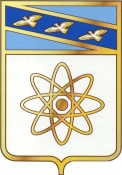 О внесении изменений в муниципальную программу «Развитие образования города Курчатова Курской области»,   утвержденную постановлением администрации города Курчатова от 30.09.2015 № 1173 (в редакции постановления администрации города Курчатова от 30.12.2019 № 1727)       В соответствии с Федеральным законом от 06.10.2003 № 131-ФЗ «Об общих принципах организации местного самоуправления в Российской Федерации», постановлением администрации города Курчатова Курской области от 12.08.2013 N 1167 «Об утверждении Порядка принятия решений о разработке муниципальных программ города Курчатова Курской области, их формирования, реализации и проведения оценки эффективности реализации», администрация города Курчатова ПОСТАНОВЛЯЕТ:1. Внести в муниципальную программу «Развитие образования города Курчатова Курской области», утвержденную постановлением администрации города Курчатова от 30.09.2015 № 1173  (в редакции постановления администрации города Курчатова от 30.12.2019 № 1727) (далее Программа) следующие изменения:1.1. Раздел «Объемы бюджетных ассигнований Программы» Паспорта Программы изложить  в новой редакции:1.2. Раздел IX. «Объем финансовых ресурсов, необходимых для реализации  муниципальной программы» Программы изложить в новой редакции:«Объем финансового обеспечения Программы и подпрограмм приведен в Приложение № 4, Приложение № 5 к муниципальной программе «Развитие образования города Курчатова Курской области» и составляет 5 603 597,035 тыс. руб.Финансовое обеспечение реализации программы осуществляется за счет средств федерального, областного и городского бюджетов. Распределение бюджетных ассигнований на реализацию программы утверждается решением Курчатовской городской Думы о бюджете на очередной финансовый год и на плановый период.Объем финансирования программы составляет за счет средств: федерального бюджета -127798,202 тыс. руб.; областного бюджета -3 712 935,627 тыс. рублей,  городского бюджета 1 762 863,206 тыс. рублей. Объемы бюджетных ассигнований уточняются ежегодно при формировании  муниципального бюджета на очередной финансовый год и на плановый период.Оценка расходов по муниципальной программе, рассчитанных на основании планового метода не предусмотрена.»1.3. В Паспорте подпрограммы 1 «Управление муниципальной программой и обеспечение  условий реализации» Программы раздел «Объемы бюджетных ассигнований подпрограммы» изложить в новой редакции:1.4. Раздел 1.6. «Объем финансовых ресурсов, необходимых для реализации подпрограммы» подпрограммы 1 «Управление муниципальной программой и обеспечение  условий реализации» Программы изложить в новой редакции:«Объем финансового обеспечения  подпрограммы приведен в Приложение № 4, Приложение № 5 к муниципальной программе «Развитие образования города Курчатова Курской области»  и составляет 215 225,181 тыс. руб.Финансовое обеспечение реализации подпрограммы осуществляется за счет средств областного и городского бюджетов. Объем финансирования подпрограммы составляет за счет средств: областного бюджета -5484,003 тыс. рублей, городского бюджета 209 741,178 тыс. рублей. Объемы бюджетных ассигнований уточняются ежегодно при формировании муниципального бюджета на очередной финансовый год и на плановый период.»1.5. Раздел «Целевые индикаторы и показатели подпрограммы» Паспорта подпрограммы 2 «Развитие дошкольного и общего образования детей» Программы дополнить абзацами следующего содержания:«-доля педагогических работников общеобразовательных организаций, получивших ежемесячное денежное вознаграждение за классное руководство, в общей численности педагогических работников данной категории;-количество общеобразовательных организаций и организаций среднего профессионального образования, обеспеченных материально-технической базой для внедрения цифровой образовательной среды, в отчетном финансовом году;-количество общеобразовательных организаций, расположенных в сельской местности и малых городах, в которых созданы и обеспеченно функционирование центров образования естественно-научной и технологической направленностей в отчетном финансовом году;-обеспечение доступности дошкольного образования для детей в возрасте от 1,5 до 3 лет;-количество дополнительных мест для детей в возрасте от 1,5 до 3 лет в дошкольных организациях, созданных в ходе реализации программ».1.6. В Паспорте подпрограммы 2 «Развитие дошкольного и общего образования детей» Программы раздел «Объемы бюджетных ассигнований подпрограммы» изложить в новой редакции:1.7. Раздел «Ожидаемые результаты реализации подпрограммы» Паспорта подпрограммы 2 «Развитие дошкольного и общего образования детей» Программы дополнить абзацами следующего содержания:«- обеспечение 100% охвата детей в возрасте от 1,5 до 3 лет услугами дошкольного образования;-образовательные организации обеспечены материально-технической базой для внедрения целевой модели цифровой образовательной среды;-в общеобразовательных организациях, расположенных в сельской местности и малых городах, созданы и функционируют центры образования естественно-научной и технологической направленности;1.8. Подраздел «Показатели (индикаторы) и основные ожидаемые конечные результаты реализации подпрограммы» раздела 2.2. «Приоритеты муниципальной политики в сфере дошкольного и общего образования детей на период до 2025 года: цели, задачи, показатели (индикаторы) достижения целей, результаты, сроки и этапы реализации подпрограммы» подпрограммы 2 «Развитие дошкольного и общего образования детей» Программы дополнить абзацами следующего содержания:«Показатель 2.18. «Доля педагогических работников общеобразовательных организаций, получивших ежемесячное денежное вознаграждение за классное руководство, в общей численности педагогических работников данной категории». Данные формируются на основании отчетов, составляемых образовательными организациями города Курчатова, Комитетом образования города Курчатова Курской области.Показатель 2.19. «Количество общеобразовательных организаций и организаций среднего профессионального образования, обеспеченных материально-технической базой для внедрения цифровой образовательной среды, в отчетном финансовом году». Данные формируются на основании отчетов, составляемых образовательными организациями города Курчатова, Комитетом образования города Курчатова Курской области.Показатель 2.20. «Количество общеобразовательных организаций расположенных в сельской местности и малых городах, в которых созданы и обеспеченно функционирование центров образования естественно-научной и технологической направленностей в отчетном финансовом году». Данные формируются на основании отчетов, составляемых образовательными организациями города Курчатова, Комитетом образования города Курчатова Курской области.Показатель 2.21. «Обеспечение доступности дошкольного образования для детей в возрасте от 1,5 до 3 лет (отношение численности детей в возрасте от 1,5 до 3 лет, получающих дошкольное образование в текущем году, к сумме численности детей в возрасте от 1,5 до 3 лет, получающих дошкольное образование в текущем году, и численности детей в возрасте от 1,5 до 3 лет, находящихся в очереди на получение дошкольного образования в текущем году». Данные формируются на основании отчетов, составляемых образовательными организациями города Курчатова, Комитетом образования города Курчатова Курской области.Показатель 2.22. «Количество дополнительных мест для детей в возрасте от 1,5 до 3 лет в дошкольных организациях, созданных в ходе реализации программ». Данные формируются на основании отчетов МАДОУ «Д/с №12», Комитета образования города Курчатова Курской области.1.9. Основное мероприятие 2.5 «Региональный проект "Цифровая образовательная среда" раздела 2.3. «Характеристика основных мероприятий подпрограммы» подпрограммы 2«Развитие дошкольного и общего образования детей» Программы изложить в новой редакции:«Региональный проект "Цифровая образовательная среда» Внедрение целевой модели цифровой образовательной среды в общеобразовательных организациях» - реализация муниципального проекта «Цифровая образовательная среда» входящего в состав регионального проекта «Цифровая образовательная среда» входящего в состав национального проекта «Образование».«Региональный проект "Цифровая образовательная среда" Обеспечение образовательных организаций материально-технической базой для внедрения цифровой образовательной среды - реализация муниципального проекта «Цифровая образовательная среда» входящего в состав регионального проекта «Цифровая образовательная среда» входящего в состав национального проекта «Образование».1.10. Основное мероприятие 2.7. «Региональный проект " Современная школа " раздела 2.3. «Характеристика основных мероприятий подпрограммы» подпрограммы 2«Развитие дошкольного и общего образования детей» Программы изложить в новой редакции:«Региональный проект "Современная школа " Создание (обновление) материально-технической базы для реализации основных и дополнительных общеобразовательных программ цифрового и гуманитарного профилей в общеобразовательных организациях, расположенных в сельской местности и малых городах -  реализация муниципального проекта «Современная школа» входящего в состав регионального проекта «Современная школа», входящего в состав национального проекта «Образование».«Региональный проект " Современная школа " Создание и обеспечение функционирования центров образования естественно-научной и технологической направленностей в общеобразовательных организациях, расположенных в сельской местности и малых городах - реализация муниципального проекта «Современная школа» входящего в состав регионального проекта «Современная школа», входящего в состав национального проекта «Образование»1.11. Раздел 2.3. «Характеристика основных мероприятий подпрограммы» подпрограммы 2 «Развитие дошкольного и общего образования детей» Программы дополнить абзацем следующего содержания:«Региональный проект «Содействие занятости» предусматривает расходование средств муниципального образования на реализацию мероприятия «Создание дополнительных мест для детей в возрасте от 1,5 до 3 лет в образовательных организациях, осуществляющих образовательную деятельность по образовательным программам дошкольного образования» муниципального проекта «Содействие занятости» входящего в состав регионального проекта «Содействие занятости» входящего в состав федерального проекта «Содействие занятости» национального проекта «Демография». В рамках регионального проекта «Содействие занятости» в городе Курчатове Курской области в 2020 - 2021 годах планируется создать 40 дополнительных дошкольных мест (из них для детей в возрасте до 3 лет - 40):1.12. Раздел 2.6. «Объем финансовых ресурсов, необходимых для реализации подпрограммы» подпрограммы 2 «Развитие дошкольного и общего образования детей» Программы изложить в новой редакции:«Объем финансового обеспечения  подпрограммы приведен в Приложение № 4, Приложение № 5 к муниципальной программе «Развитие образования города Курчатова Курской области»  и составляет 5 004 416,061 тыс. руб.Финансовое обеспечение реализации подпрограммы осуществляется за счет средств федерального, областного и городского бюджетов. Объем финансирования подпрограммы составляет за счет средств:   федерального бюджета – 125443,792 тыс. руб.; областного бюджета - 3 707 282,575  тыс. рублей, городского бюджета- 1171689,694 тыс. рублей. Объемы бюджетных ассигнований уточняются ежегодно при формировании  муниципального бюджета на очередной финансовый год и на плановый период.»1.13. В Паспорте подпрограммы 3 «Развитие дополнительного образования и системы воспитания детей города Курчатова Курской области» Программы раздел «Объемы бюджетных ассигнований подпрограммы» изложить в новой редакции:1.14 Раздел 3.6. «Объем финансовых ресурсов, необходимых для реализации подпрограммы» подпрограммы 3 «Развитие дополнительного образования и системы воспитания детей города Курчатова Курской области»  Программы изложить в новой редакции:«Объем финансового обеспечения  подпрограммы приведен в Приложение № 4, Приложение № 5 к муниципальной программе «Развитие образования города Курчатова Курской области»  и составляет 383 955,793 тыс. руб., в том  числе 2354,410 тыс. руб. – средства федерального бюджета,169,049 тыс. руб. средства областного бюджета, 381432,334 тыс. руб. средства городского бюджета.Финансовое обеспечение реализации подпрограммы осуществляется за счет средств  областного и городского бюджета. Объемы бюджетных ассигнований уточняются ежегодно при формировании  муниципального бюджета на очередной финансовый год и на плановый период.»1.15 Приложение № 1 «Сведения о показателях (индикаторах) муниципальной программы «Развитие образования  города Курчатова Курской области», подпрограмм муниципальной программы и их значениях»  Программы изложить в новой редакции (Приложение № 1).1.16. Приложение № 2 «Перечень основных мероприятий муниципальной программы «Развитие образования  города Курчатова Курской области»  Программы изложить в новой редакции (Приложение № 2).1.17. Приложение № 4 «Ресурсное обеспечение реализации муниципальной программы «Развитие образования  города Курчатова Курской области» за счет средств городского бюджета (тыс. руб.)»  Программы изложить в новой редакции (Приложение № 3).1.18. Приложение № 5 «Ресурсное обеспечение и прогнозная (справочная) оценка расходов федерального бюджета, областного бюджета, городского бюджета и внебюджетных источников на реализацию целей муниципальной программы (тыс. руб.)» Программы изложить в новой редакции (Приложение № 4).2. Контроль за исполнением настоящего постановления возложить на заместителя Главы администрации города Рудакова С.В.3. Постановление вступает в силу со дня его опубликования.Глава города                                                                                    И.В. КорпунковПриложение №2 к постановлению администрации города Курчатоваот "12"05  2021г. № 521Приложение № 2 к муниципальной  программе                                                                                                                   «Развитие образования  города Курчатова Курской области»Перечень основных мероприятий муниципальной программы«Развитие образования города Курчатова Курской области»АДМИНИСТРАЦИЯ ГОРОДА КУРЧАТОВАКУРСКОЙ ОБЛАСТИПОСТАНОВЛЕНИЕ12.05.2021 №521«Объемы бюджетных ассигнований ПрограммыОбщий объем финансирования программы составляет 5 603 597,035 тыс. рублей, в том числе за счет средств федерального бюджета 127 798,202 тыс. руб.; за счет средств областного бюджета 3 712 935,627 тыс. руб., за счет средств городского бюджета  1 762 863,206  тыс. руб.  в том числе:в разрезе подпрограмм:подпрограмма 1 – 215225,181 тыс. руб.;подпрограмма 2 – 5 004 416,061 тыс. руб.;подпрограмма 3 -  383 955,793 тыс. руб.;по годам реализации:2016 год –  425 166,017 тыс. рублей; в том числе за счет средств федерального бюджета 2032,365 тыс. руб.; областного бюджета 297 773,381 тыс. руб., городского бюджета 125 360,271 тыс. руб.2017 год –419 389,366 тыс. рублей; в том числе за счет средств областного бюджета 312 119,081 тыс. руб., городского бюджета 107 270,285 тыс. руб.;2018 год – 486361,216 тыс. рублей; в том числе за счет средств областного бюджета 366 610,752 тыс. руб., городского бюджета 119 750,464 тыс. руб.;2019 год –533229,128 тыс. рублей; в том числе за счет средств федерального бюджета 2223,550 тыс. руб.,  областного бюджета 390383,835 тыс. руб., городского бюджета 140621,743 тыс. руб.;2020 год – 675792,001 тыс. рублей; в том числе за счет средств федерального бюджета 33188,108 тыс. руб., областного бюджета 408555,053 тыс. руб., городского бюджета 234048,840 тыс. руб.;2021 год – 658909,628 тыс. рублей; в том числе за счет средств федерального бюджета 50143,231 тыс. руб., областного бюджета 411200,280 тыс. руб., городского бюджета 197566,117 тыс. руб.;2022 год – 623844,847 тыс. рублей; в том числе за счет средств федерального бюджета 21874,484 тыс. руб., в том числе за счет средств областного бюджета 391523,509 тыс. руб., городского бюджета 210446,854 тыс. руб.;2023год – 645128,068 тыс. рублей; в том числе за счет средств федерального бюджета 18336,464 тыс. руб., в том числе за счет средств областного бюджета 391879,406 тыс. руб., городского бюджета 234912,198 тыс. руб.;2024 год – 567922,933 тыс. рублей; в том числе за счет средств областного бюджета 371445,165 тыс. руб., городского бюджета 196477,768 тыс. руб.;2025 год – 567853,831 тыс. рублей; в том числе за счет средств областного бюджета 371445,165 тыс. руб., городского бюджета 196408,666 тыс. руб.»«Объемы бюджетных ассигнований подпрограммыОбъем финансового обеспечения мероприятий подпрограммы 215 225,181 тыс. руб., в том числе за счет средств областного бюджета 5484,003 тыс. руб., за счет средств городского бюджета 209741,178 тыс. руб.: 2016 год – 22 284,763 тыс. рублей, в том числе за счет средств областного бюджета 297,245 тыс. руб., за счет средств городского бюджета 21 987,518 тыс. руб.2017 год – 16 013,217 тыс. рублей, в том числе за счет средств областного бюджета 439,997 тыс. руб., за счет средств городского бюджета 15 573,220 тыс. руб.2018 год – 17 866,703 тыс. рублей, в том числе за счет средств областного бюджета 562,319 тыс. руб., за счет средств городского бюджета 17 304,384 тыс. руб.2019 год– 17 228,934 тыс. рублей, в том числе за счет средств областного бюджета 576,632 тыс. руб., за счет средств городского бюджета  16 652,302 тыс. руб.2020 год – 22 244,801 тыс. рублей, в том числе за счет средств областного бюджета 607,645 тыс. руб., за счет средств городского бюджета  21 637,156 тыс. руб.2021 год – 29 346,290 тыс. рублей, в том числе за счет средств областного бюджета 620,379 тыс. руб., за счет средств городского бюджета  28 725,911 тыс. руб.;2022 год– 25 488,770 тыс. рублей, в том числе за счет средств областного бюджета 620,379 тыс. руб., за счет средств городского бюджета  24 868,391 тыс. руб.;2023 год– 25 521, 495 тыс. рублей, в том числе за счет средств областного бюджета 620,379 тыс. руб., за счет средств городского бюджета  24 901,116 тыс. руб.;2024 год– 19 615,104 тыс. рублей, в том числе за счет средств областного бюджета 569,514 тыс. руб., за счет средств городского бюджета  19 045,590 тыс. руб.2025 год– 19 615,104 тыс. рублей, в том числе за счет средств областного бюджета 569,514 тыс. руб., за счет средств городского бюджета  19 045,590 тыс. «Объемы бюджетных ассигнований подпрограммыОбщий объем финансирования подпрограммы составляет  5 004416,061 тыс. рублей, в том числе за счет средств федерального бюджета 125443,792 тыс. руб., в том числе за счет средств  областного бюджета 3707282,575 тыс. руб., за счет средств городского бюджета 1171689,694 тыс. руб.из них:2016 год –365 039,509 тыс. рублей, в том числе за счет средств федерального бюджета 2032,365 тыс. руб., в том числе 297 471,136 тыс. руб. средства областного бюджета, 65 536,008 тыс. руб. средства городского бюджета;2017 год – 373 954,704 тыс. рублей, в том числе 311679,084 тыс. руб. средства областного бюджета, 62 275,620 тыс. руб. средства городского бюджета;2018 год – 435 732,893 тыс. рублей, в том числе 365932,433 тыс. руб. средства областного бюджета, 69 800,460 тыс. руб. средства городского бюджета;2019 год –  480602,291 тыс. рублей, в том числе 2223,550 средства федерального бюджета, 389807,203 тыс. руб. средства областного бюджета, 88571,538 тыс. руб. средства городского бюджета;2020 год –  610343,694 тыс. рублей, в том числе 32205,298 тыс. руб. средства федерального бюджета, 407 927,351 тыс. руб. средства областного бюджета, 170211,045 тыс. руб. средства городского бюджета;2021 год – 586692,866 тыс. рублей, в том числе 48771,631 тыс. руб. средства федерального бюджета, 410551,909 тыс. руб. средства областного бюджета, 127369,326 тыс. руб. средства городского бюджета;2022 год –  557266,834 тыс. рублей, в том числе 21874,484 тыс. руб. - средства федерального бюджета, 390903,130 тыс. руб. средства областного бюджета, 144489,220 тыс. руб. средства городского бюджета;2023 год –  574351,126 тыс. рублей, в том числе 18336,464 тыс. руб. средства федерального бюджета, 391259,027 тыс. руб. средства областного бюджета, 164755,635 тыс. руб. средства городского бюджета;2024 год –  510250,623 тыс. рублей, в том числе 370875,651 средства областного бюджета, 139374,972 тыс. руб. средства городского бюджета;2025 год –  510181,521 тыс. рублей, в том числе 370875,651 средства областного бюджета, 139305,870 тыс. руб. средства городского бюджета»№№ п/пНаименование объектаФорма вводаОбщее количество местиз них мест для детей до 3 летдля детей старше 3 летПримечание2021 год2021 год2021 год2021 год2021 год2021 год2021 год1.Муниципальное автономное дошкольное образовательное учреждение «Детский сад комбинированного вида № 12 «Золотой ключик» г. Курчатова Курской области. Пристройка к зданиюПристройка к зданию402020В соответствии с Правилами предоставления и распределения субсидий из федерального бюджета бюджетам субъектов Российской Федерации на софинансирование расходных обязательств субъектов Российской Федерации, возникающих при реализации государственных программ субъектов Российской Федерации, связанных с реализацией мероприятий по созданию в субъектах Российской Федерации дополнительных мест для детей в возрасте от 1,5 до 3 лет в образовательных организациях, осуществляющих образовательную деятельность по образовательным программам дошкольного образования, в случае направления субсидии на создание дополнительных мест для детей старше 3 лет в дошкольных организациях - обеспечение создания дополнительных мест для детей в возрасте от 1,5 до 3 лет не менее необходимого количества за счет других мероприятий, предусмотренных муниципальной программой «Развития образования города Курчатова Курской области2.Муниципальное автономное дошкольное образовательное учреждение «Детский сад комбинированного вида № 12 «Золотой ключик» г. Курчатова Курской области. Пристройка к зданиюПерепрофилирование 2020В соответствии с Правилами предоставления и распределения субсидий из федерального бюджета бюджетам субъектов Российской Федерации на софинансирование расходных обязательств субъектов Российской Федерации, возникающих при реализации государственных программ субъектов Российской Федерации, связанных с реализацией мероприятий по созданию в субъектах Российской Федерации дополнительных мест для детей в возрасте от 1,5 до 3 лет в образовательных организациях, осуществляющих образовательную деятельность по образовательным программам дошкольного образования, в случае направления субсидии на создание дополнительных мест для детей старше 3 лет в дошкольных организациях - обеспечение создания дополнительных мест для детей в возрасте от 1,5 до 3 лет не менее необходимого количества за счет других мероприятий, предусмотренных муниципальной программой «Развития образования города Курчатова Курской области«Объем бюджетных ассигнований подпрограммыОбщий объем финансирования подпрограммы составляет 383 955,793 тыс. рублей, в том числе 2354,410 тыс. руб. средства федерального бюджета, 169,049 тыс. руб. средства областного бюджета, 381432,334 тыс. руб. средства городского бюджета из них:2016 год –37 841,745 тыс. рублей, в том  числе 5 тыс. руб. средства областного бюджета, 37  836,745 тыс. руб. средства городского бюджета;2017 год – 29 421,445 тыс. рублей (средства городского бюджета); 2018 год – 32 761,620 тыс. рублей, в том числе 116 тыс. руб. средства областного бюджета, 32645,620 тыс. руб. средства городского бюджета;2019 год –35 397,903 тыс. рублей (средства городского бюджета);2020 год – 43 203,506 тыс. рублей, в том числе 982,810 тыс. руб.- средства федерального бюджета, 20,057 тыс. руб.-средства областного бюджета, 42200,639 тыс. руб. средства городского бюджета;2021 год – 42 870,472 тыс. рублей, в том числе 1371,600 тыс. руб.- средства федерального бюджета, 27,992 тыс. руб.-средства областного бюджета, 41470,880 тыс. руб. средства городского бюджета;2022 год –41089 ,243 тыс. рублей (средства городского бюджета);2023 год –45 255,447 тыс. рублей (средства городского бюджета);2024 год –38 057,206 тыс. рублей (средства городского бюджета);2025 год –38 057,206 тыс. рублей (средства городского бюджета)»Приложение №1 к постановлению администрации города Курчатоваот "12"05  2021г. № 521Приложение № 1 к муниципальной программе
«Развитие образования  города Курчатова Курской области»Приложение №1 к постановлению администрации города Курчатоваот "12"05  2021г. № 521Приложение № 1 к муниципальной программе
«Развитие образования  города Курчатова Курской области»Приложение №1 к постановлению администрации города Курчатоваот "12"05  2021г. № 521Приложение № 1 к муниципальной программе
«Развитие образования  города Курчатова Курской области»Приложение №1 к постановлению администрации города Курчатоваот "12"05  2021г. № 521Приложение № 1 к муниципальной программе
«Развитие образования  города Курчатова Курской области»Приложение №1 к постановлению администрации города Курчатоваот "12"05  2021г. № 521Приложение № 1 к муниципальной программе
«Развитие образования  города Курчатова Курской области»Приложение №1 к постановлению администрации города Курчатоваот "12"05  2021г. № 521Приложение № 1 к муниципальной программе
«Развитие образования  города Курчатова Курской области»Приложение №1 к постановлению администрации города Курчатоваот "12"05  2021г. № 521Приложение № 1 к муниципальной программе
«Развитие образования  города Курчатова Курской области»Приложение №1 к постановлению администрации города Курчатоваот "12"05  2021г. № 521Приложение № 1 к муниципальной программе
«Развитие образования  города Курчатова Курской области»Приложение №1 к постановлению администрации города Курчатоваот "12"05  2021г. № 521Приложение № 1 к муниципальной программе
«Развитие образования  города Курчатова Курской области»Сведения о показателях (индикаторах) муниципальной программы
«Развитие образования  города Курчатова Курской области», подпрограмм муниципальной программы и их значенияхСведения о показателях (индикаторах) муниципальной программы
«Развитие образования  города Курчатова Курской области», подпрограмм муниципальной программы и их значенияхСведения о показателях (индикаторах) муниципальной программы
«Развитие образования  города Курчатова Курской области», подпрограмм муниципальной программы и их значенияхСведения о показателях (индикаторах) муниципальной программы
«Развитие образования  города Курчатова Курской области», подпрограмм муниципальной программы и их значенияхСведения о показателях (индикаторах) муниципальной программы
«Развитие образования  города Курчатова Курской области», подпрограмм муниципальной программы и их значенияхСведения о показателях (индикаторах) муниципальной программы
«Развитие образования  города Курчатова Курской области», подпрограмм муниципальной программы и их значенияхСведения о показателях (индикаторах) муниципальной программы
«Развитие образования  города Курчатова Курской области», подпрограмм муниципальной программы и их значенияхСведения о показателях (индикаторах) муниципальной программы
«Развитие образования  города Курчатова Курской области», подпрограмм муниципальной программы и их значенияхСведения о показателях (индикаторах) муниципальной программы
«Развитие образования  города Курчатова Курской области», подпрограмм муниципальной программы и их значенияхСведения о показателях (индикаторах) муниципальной программы
«Развитие образования  города Курчатова Курской области», подпрограмм муниципальной программы и их значенияхСведения о показателях (индикаторах) муниципальной программы
«Развитие образования  города Курчатова Курской области», подпрограмм муниципальной программы и их значенияхСведения о показателях (индикаторах) муниципальной программы
«Развитие образования  города Курчатова Курской области», подпрограмм муниципальной программы и их значенияхСведения о показателях (индикаторах) муниципальной программы
«Развитие образования  города Курчатова Курской области», подпрограмм муниципальной программы и их значенияхСведения о показателях (индикаторах) муниципальной программы
«Развитие образования  города Курчатова Курской области», подпрограмм муниципальной программы и их значенияхСведения о показателях (индикаторах) муниципальной программы
«Развитие образования  города Курчатова Курской области», подпрограмм муниципальной программы и их значенияхСведения о показателях (индикаторах) муниципальной программы
«Развитие образования  города Курчатова Курской области», подпрограмм муниципальной программы и их значенияхСведения о показателях (индикаторах) муниципальной программы
«Развитие образования  города Курчатова Курской области», подпрограмм муниципальной программы и их значенияхСведения о показателях (индикаторах) муниципальной программы
«Развитие образования  города Курчатова Курской области», подпрограмм муниципальной программы и их значенияхСведения о показателях (индикаторах) муниципальной программы
«Развитие образования  города Курчатова Курской области», подпрограмм муниципальной программы и их значенияхСведения о показателях (индикаторах) муниципальной программы
«Развитие образования  города Курчатова Курской области», подпрограмм муниципальной программы и их значенияхСведения о показателях (индикаторах) муниципальной программы
«Развитие образования  города Курчатова Курской области», подпрограмм муниципальной программы и их значенияхСведения о показателях (индикаторах) муниципальной программы
«Развитие образования  города Курчатова Курской области», подпрограмм муниципальной программы и их значенияхСведения о показателях (индикаторах) муниципальной программы
«Развитие образования  города Курчатова Курской области», подпрограмм муниципальной программы и их значенияхСведения о показателях (индикаторах) муниципальной программы
«Развитие образования  города Курчатова Курской области», подпрограмм муниципальной программы и их значенияхСведения о показателях (индикаторах) муниципальной программы
«Развитие образования  города Курчатова Курской области», подпрограмм муниципальной программы и их значенияхСведения о показателях (индикаторах) муниципальной программы
«Развитие образования  города Курчатова Курской области», подпрограмм муниципальной программы и их значенияхСведения о показателях (индикаторах) муниципальной программы
«Развитие образования  города Курчатова Курской области», подпрограмм муниципальной программы и их значенияхСведения о показателях (индикаторах) муниципальной программы
«Развитие образования  города Курчатова Курской области», подпрограмм муниципальной программы и их значенияхСведения о показателях (индикаторах) муниципальной программы
«Развитие образования  города Курчатова Курской области», подпрограмм муниципальной программы и их значенияхСведения о показателях (индикаторах) муниципальной программы
«Развитие образования  города Курчатова Курской области», подпрограмм муниципальной программы и их значениях№ п/пПоказатель (индикатор) (наименование)Показатель (индикатор) (наименование)Показатель (индикатор) (наименование)Показатель (индикатор) (наименование)Показатель (индикатор) (наименование)Ед. изм.Значение показателейЗначение показателейЗначение показателейЗначение показателейЗначение показателейЗначение показателейЗначение показателейЗначение показателейЗначение показателейЗначение показателейЗначение показателейЗначение показателейЗначение показателейЗначение показателейЗначение показателейЗначение показателейЗначение показателейЗначение показателейЗначение показателейЗначение показателейЗначение показателейЗначение показателейЗначение показателейЗначение показателейЗначение показателейЗначение показателейЗначение показателейЗначение показателейЗначение показателей№ п/пПоказатель (индикатор) (наименование)Показатель (индикатор) (наименование)Показатель (индикатор) (наименование)Показатель (индикатор) (наименование)Показатель (индикатор) (наименование)Ед. изм.2014201420142014201420142014201520162016201620162017201720172017201820182018201820192020202020202021202220222022202220232023202320242024202420251222223444444456666777788889101010111212121213131314141415Муниципальная программа «Развитие образования  города Курчатова Курской области»Муниципальная программа «Развитие образования  города Курчатова Курской области»Муниципальная программа «Развитие образования  города Курчатова Курской области»Муниципальная программа «Развитие образования  города Курчатова Курской области»Муниципальная программа «Развитие образования  города Курчатова Курской области»Муниципальная программа «Развитие образования  города Курчатова Курской области»Муниципальная программа «Развитие образования  города Курчатова Курской области»Муниципальная программа «Развитие образования  города Курчатова Курской области»Муниципальная программа «Развитие образования  города Курчатова Курской области»Муниципальная программа «Развитие образования  города Курчатова Курской области»Муниципальная программа «Развитие образования  города Курчатова Курской области»Муниципальная программа «Развитие образования  города Курчатова Курской области»Муниципальная программа «Развитие образования  города Курчатова Курской области»Муниципальная программа «Развитие образования  города Курчатова Курской области»Муниципальная программа «Развитие образования  города Курчатова Курской области»Муниципальная программа «Развитие образования  города Курчатова Курской области»Муниципальная программа «Развитие образования  города Курчатова Курской области»Муниципальная программа «Развитие образования  города Курчатова Курской области»Муниципальная программа «Развитие образования  города Курчатова Курской области»Муниципальная программа «Развитие образования  города Курчатова Курской области»Муниципальная программа «Развитие образования  города Курчатова Курской области»Муниципальная программа «Развитие образования  города Курчатова Курской области»Муниципальная программа «Развитие образования  города Курчатова Курской области»Муниципальная программа «Развитие образования  города Курчатова Курской области»Муниципальная программа «Развитие образования  города Курчатова Курской области»Муниципальная программа «Развитие образования  города Курчатова Курской области»Муниципальная программа «Развитие образования  города Курчатова Курской области»Муниципальная программа «Развитие образования  города Курчатова Курской области»Муниципальная программа «Развитие образования  города Курчатова Курской области»Муниципальная программа «Развитие образования  города Курчатова Курской области»Муниципальная программа «Развитие образования  города Курчатова Курской области»Муниципальная программа «Развитие образования  города Курчатова Курской области»Муниципальная программа «Развитие образования  города Курчатова Курской области»Муниципальная программа «Развитие образования  города Курчатова Курской области»Муниципальная программа «Развитие образования  города Курчатова Курской области»Муниципальная программа «Развитие образования  города Курчатова Курской области»Муниципальная программа «Развитие образования  города Курчатова Курской области»Муниципальная программа «Развитие образования  города Курчатова Курской области»Муниципальная программа «Развитие образования  города Курчатова Курской области»Муниципальная программа «Развитие образования  города Курчатова Курской области»Муниципальная программа «Развитие образования  города Курчатова Курской области»Муниципальная программа «Развитие образования  города Курчатова Курской области»Муниципальная программа «Развитие образования  города Курчатова Курской области»1Удельный вес численности населения в возрасте 5-18 лет, охваченного образованием, в общей численности населения в возрасте 5-18 летУдельный вес численности населения в возрасте 5-18 лет, охваченного образованием, в общей численности населения в возрасте 5-18 летУдельный вес численности населения в возрасте 5-18 лет, охваченного образованием, в общей численности населения в возрасте 5-18 летУдельный вес численности населения в возрасте 5-18 лет, охваченного образованием, в общей численности населения в возрасте 5-18 летУдельный вес численности населения в возрасте 5-18 лет, охваченного образованием, в общей численности населения в возрасте 5-18 летпроцентов9999999999999999,199,299,299,299,299,399,399,399,399,399,399,399,399,499,499,499,499,499,499,499,499,499,499,499,499,499,499,499,42Доступность дошкольного образования (отношение численности детей 3-7 лет, которым предоставлена возможность получать услуги дошкольного образования, к численности детей в возрасте 3-7 лет, скорректированной на численность детей в возрасте 5-7 лет, обучающихся в школе)Доступность дошкольного образования (отношение численности детей 3-7 лет, которым предоставлена возможность получать услуги дошкольного образования, к численности детей в возрасте 3-7 лет, скорректированной на численность детей в возрасте 5-7 лет, обучающихся в школе)Доступность дошкольного образования (отношение численности детей 3-7 лет, которым предоставлена возможность получать услуги дошкольного образования, к численности детей в возрасте 3-7 лет, скорректированной на численность детей в возрасте 5-7 лет, обучающихся в школе)Доступность дошкольного образования (отношение численности детей 3-7 лет, которым предоставлена возможность получать услуги дошкольного образования, к численности детей в возрасте 3-7 лет, скорректированной на численность детей в возрасте 5-7 лет, обучающихся в школе)Доступность дошкольного образования (отношение численности детей 3-7 лет, которым предоставлена возможность получать услуги дошкольного образования, к численности детей в возрасте 3-7 лет, скорректированной на численность детей в возрасте 5-7 лет, обучающихся в школе)процентов949494949494941001001001001001001001001001001001001001001001001001001001001001001001001001001001001003Доля выпускников муниципальных общеобразовательных учреждений, сдавших единый государственный экзамен по русскому языку и математике, в общей численности выпускников муниципальных общеобразовательных учреждений, сдавших единый государственный экзамен по данным предметамДоля выпускников муниципальных общеобразовательных учреждений, сдавших единый государственный экзамен по русскому языку и математике, в общей численности выпускников муниципальных общеобразовательных учреждений, сдавших единый государственный экзамен по данным предметамДоля выпускников муниципальных общеобразовательных учреждений, сдавших единый государственный экзамен по русскому языку и математике, в общей численности выпускников муниципальных общеобразовательных учреждений, сдавших единый государственный экзамен по данным предметамДоля выпускников муниципальных общеобразовательных учреждений, сдавших единый государственный экзамен по русскому языку и математике, в общей численности выпускников муниципальных общеобразовательных учреждений, сдавших единый государственный экзамен по данным предметамДоля выпускников муниципальных общеобразовательных учреждений, сдавших единый государственный экзамен по русскому языку и математике, в общей численности выпускников муниципальных общеобразовательных учреждений, сдавших единый государственный экзамен по данным предметампроцентов98,998,998,998,998,998,998,998,9999999999999999999999999999999999999999999999999999999994Удельный вес численности обучающихся муниципальных общеобразовательных организаций, которым предоставлена возможность обучаться в соответствии с основными современными требованиями (с учетом федеральных образовательных стандартов), в общей численности обучающихся муниципальных общеобразовательных организацийУдельный вес численности обучающихся муниципальных общеобразовательных организаций, которым предоставлена возможность обучаться в соответствии с основными современными требованиями (с учетом федеральных образовательных стандартов), в общей численности обучающихся муниципальных общеобразовательных организацийУдельный вес численности обучающихся муниципальных общеобразовательных организаций, которым предоставлена возможность обучаться в соответствии с основными современными требованиями (с учетом федеральных образовательных стандартов), в общей численности обучающихся муниципальных общеобразовательных организацийУдельный вес численности обучающихся муниципальных общеобразовательных организаций, которым предоставлена возможность обучаться в соответствии с основными современными требованиями (с учетом федеральных образовательных стандартов), в общей численности обучающихся муниципальных общеобразовательных организацийУдельный вес численности обучающихся муниципальных общеобразовательных организаций, которым предоставлена возможность обучаться в соответствии с основными современными требованиями (с учетом федеральных образовательных стандартов), в общей численности обучающихся муниципальных общеобразовательных организацийПроцентов8686868686868686909090909090909090909090909090909090909090909090909090905Доля работников муниципальных образовательных организаций, получивших меры социальной поддержки, в общей численности работников муниципальных образовательных организаций, имеющих право на предоставление мер социальной поддержкиДоля работников муниципальных образовательных организаций, получивших меры социальной поддержки, в общей численности работников муниципальных образовательных организаций, имеющих право на предоставление мер социальной поддержкиДоля работников муниципальных образовательных организаций, получивших меры социальной поддержки, в общей численности работников муниципальных образовательных организаций, имеющих право на предоставление мер социальной поддержкиДоля работников муниципальных образовательных организаций, получивших меры социальной поддержки, в общей численности работников муниципальных образовательных организаций, имеющих право на предоставление мер социальной поддержкиДоля работников муниципальных образовательных организаций, получивших меры социальной поддержки, в общей численности работников муниципальных образовательных организаций, имеющих право на предоставление мер социальной поддержкиПроцентовXXXXXXXXXXXXXXXXXXXXX100100100100100100100100100100100100100100100Подпрограмма 1"Управление муниципальной программой и обеспечение условий реализации"Подпрограмма 1"Управление муниципальной программой и обеспечение условий реализации"Подпрограмма 1"Управление муниципальной программой и обеспечение условий реализации"Подпрограмма 1"Управление муниципальной программой и обеспечение условий реализации"Подпрограмма 1"Управление муниципальной программой и обеспечение условий реализации"Подпрограмма 1"Управление муниципальной программой и обеспечение условий реализации"Подпрограмма 1"Управление муниципальной программой и обеспечение условий реализации"Подпрограмма 1"Управление муниципальной программой и обеспечение условий реализации"Подпрограмма 1"Управление муниципальной программой и обеспечение условий реализации"Подпрограмма 1"Управление муниципальной программой и обеспечение условий реализации"Подпрограмма 1"Управление муниципальной программой и обеспечение условий реализации"Подпрограмма 1"Управление муниципальной программой и обеспечение условий реализации"Подпрограмма 1"Управление муниципальной программой и обеспечение условий реализации"Подпрограмма 1"Управление муниципальной программой и обеспечение условий реализации"Подпрограмма 1"Управление муниципальной программой и обеспечение условий реализации"Подпрограмма 1"Управление муниципальной программой и обеспечение условий реализации"Подпрограмма 1"Управление муниципальной программой и обеспечение условий реализации"Подпрограмма 1"Управление муниципальной программой и обеспечение условий реализации"Подпрограмма 1"Управление муниципальной программой и обеспечение условий реализации"Подпрограмма 1"Управление муниципальной программой и обеспечение условий реализации"Подпрограмма 1"Управление муниципальной программой и обеспечение условий реализации"Подпрограмма 1"Управление муниципальной программой и обеспечение условий реализации"Подпрограмма 1"Управление муниципальной программой и обеспечение условий реализации"Подпрограмма 1"Управление муниципальной программой и обеспечение условий реализации"Подпрограмма 1"Управление муниципальной программой и обеспечение условий реализации"Подпрограмма 1"Управление муниципальной программой и обеспечение условий реализации"Подпрограмма 1"Управление муниципальной программой и обеспечение условий реализации"Подпрограмма 1"Управление муниципальной программой и обеспечение условий реализации"Подпрограмма 1"Управление муниципальной программой и обеспечение условий реализации"Подпрограмма 1"Управление муниципальной программой и обеспечение условий реализации"Подпрограмма 1"Управление муниципальной программой и обеспечение условий реализации"Подпрограмма 1"Управление муниципальной программой и обеспечение условий реализации"1.1.1.1.Количество проведенных мероприятий муниципального уровня по распространению результатов муниципальной программыКоличество проведенных мероприятий муниципального уровня по распространению результатов муниципальной программыКоличество проведенных мероприятий муниципального уровня по распространению результатов муниципальной программыКоличество проведенных мероприятий муниципального уровня по распространению результатов муниципальной программыединицединиц11111111111222222222222222222222 2 2 31.2.1.2.Уровень информированности населения о реализации мероприятий по развитию сферы образования в рамках муниципальной программы Уровень информированности населения о реализации мероприятий по развитию сферы образования в рамках муниципальной программы Уровень информированности населения о реализации мероприятий по развитию сферы образования в рамках муниципальной программы Уровень информированности населения о реализации мероприятий по развитию сферы образования в рамках муниципальной программы процентовпроцентов1515152020202020202020222222222424242424242424242525252525252525252525Подпрограмма 2 «Развитие дошкольного и общего образования детей» Подпрограмма 2 «Развитие дошкольного и общего образования детей» Подпрограмма 2 «Развитие дошкольного и общего образования детей» Подпрограмма 2 «Развитие дошкольного и общего образования детей» Подпрограмма 2 «Развитие дошкольного и общего образования детей» Подпрограмма 2 «Развитие дошкольного и общего образования детей» Подпрограмма 2 «Развитие дошкольного и общего образования детей» Подпрограмма 2 «Развитие дошкольного и общего образования детей» Подпрограмма 2 «Развитие дошкольного и общего образования детей» Подпрограмма 2 «Развитие дошкольного и общего образования детей» Подпрограмма 2 «Развитие дошкольного и общего образования детей» Подпрограмма 2 «Развитие дошкольного и общего образования детей» Подпрограмма 2 «Развитие дошкольного и общего образования детей» Подпрограмма 2 «Развитие дошкольного и общего образования детей» Подпрограмма 2 «Развитие дошкольного и общего образования детей» Подпрограмма 2 «Развитие дошкольного и общего образования детей» Подпрограмма 2 «Развитие дошкольного и общего образования детей» Подпрограмма 2 «Развитие дошкольного и общего образования детей» Подпрограмма 2 «Развитие дошкольного и общего образования детей» Подпрограмма 2 «Развитие дошкольного и общего образования детей» Подпрограмма 2 «Развитие дошкольного и общего образования детей» Подпрограмма 2 «Развитие дошкольного и общего образования детей» Подпрограмма 2 «Развитие дошкольного и общего образования детей» Подпрограмма 2 «Развитие дошкольного и общего образования детей» Подпрограмма 2 «Развитие дошкольного и общего образования детей» Подпрограмма 2 «Развитие дошкольного и общего образования детей» Подпрограмма 2 «Развитие дошкольного и общего образования детей» Подпрограмма 2 «Развитие дошкольного и общего образования детей» Подпрограмма 2 «Развитие дошкольного и общего образования детей» Подпрограмма 2 «Развитие дошкольного и общего образования детей» Подпрограмма 2 «Развитие дошкольного и общего образования детей» Подпрограмма 2 «Развитие дошкольного и общего образования детей» Подпрограмма 2 «Развитие дошкольного и общего образования детей» Подпрограмма 2 «Развитие дошкольного и общего образования детей» Подпрограмма 2 «Развитие дошкольного и общего образования детей» Подпрограмма 2 «Развитие дошкольного и общего образования детей» Подпрограмма 2 «Развитие дошкольного и общего образования детей» Подпрограмма 2 «Развитие дошкольного и общего образования детей» Подпрограмма 2 «Развитие дошкольного и общего образования детей» Подпрограмма 2 «Развитие дошкольного и общего образования детей» Подпрограмма 2 «Развитие дошкольного и общего образования детей» Подпрограмма 2 «Развитие дошкольного и общего образования детей» Подпрограмма 2 «Развитие дошкольного и общего образования детей» 2.12.1Доступность дошкольного образования (отношение численности детей 3-7 лет, которым предоставлена возможность получать услуги дошкольного образования, к  численности детей в возрасте 3-7 лет, скорректированной на численность детей в возрасте 5-7 лет, обучающихся в школе)Доступность дошкольного образования (отношение численности детей 3-7 лет, которым предоставлена возможность получать услуги дошкольного образования, к  численности детей в возрасте 3-7 лет, скорректированной на численность детей в возрасте 5-7 лет, обучающихся в школе)Доступность дошкольного образования (отношение численности детей 3-7 лет, которым предоставлена возможность получать услуги дошкольного образования, к  численности детей в возрасте 3-7 лет, скорректированной на численность детей в возрасте 5-7 лет, обучающихся в школе)Доступность дошкольного образования (отношение численности детей 3-7 лет, которым предоставлена возможность получать услуги дошкольного образования, к  численности детей в возрасте 3-7 лет, скорректированной на численность детей в возрасте 5-7 лет, обучающихся в школе)процентовпроцентовпроцентов9494941001001001001001001001001001001001001001001001001001001001001001001001001001001001001001001002.2.2.2.Доля работников муниципальных  дошкольных и общеобразовательных организаций, получивших меры социальной поддержки, в общей численности работников муниципальных дошкольных и общеобразовательных организаций, имеющих право на предоставление мер социальной поддержкиДоля работников муниципальных  дошкольных и общеобразовательных организаций, получивших меры социальной поддержки, в общей численности работников муниципальных дошкольных и общеобразовательных организаций, имеющих право на предоставление мер социальной поддержкиДоля работников муниципальных  дошкольных и общеобразовательных организаций, получивших меры социальной поддержки, в общей численности работников муниципальных дошкольных и общеобразовательных организаций, имеющих право на предоставление мер социальной поддержкиДоля работников муниципальных  дошкольных и общеобразовательных организаций, получивших меры социальной поддержки, в общей численности работников муниципальных дошкольных и общеобразовательных организаций, имеющих право на предоставление мер социальной поддержкиПроцентовПроцентовПроцентов100100100100100100100100100100100100100100100100100100100100XXXXXXXXXXXXXX2.32.3Сокращение доли зданий муниципальных дошкольных образовательных организаций, требующих капитального ремонтаСокращение доли зданий муниципальных дошкольных образовательных организаций, требующих капитального ремонтаСокращение доли зданий муниципальных дошкольных образовательных организаций, требующих капитального ремонтаСокращение доли зданий муниципальных дошкольных образовательных организаций, требующих капитального ремонтапроцентовпроцентовпроцентов25,925,925,916,116,116,116,111,111,111,111,111,111,111,111,111,111,111,122,222,211,111,111,111,111,111,111,111,111,111,111,111,111,111,12.42.4Отношение среднемесячной заработной платы педагогических работников муниципальных дошкольных образовательных организаций  к средней заработной плате педагогических работников образовательных учреждений г. КурчатоваОтношение среднемесячной заработной платы педагогических работников муниципальных дошкольных образовательных организаций  к средней заработной плате педагогических работников образовательных учреждений г. КурчатоваОтношение среднемесячной заработной платы педагогических работников муниципальных дошкольных образовательных организаций  к средней заработной плате педагогических работников образовательных учреждений г. КурчатоваОтношение среднемесячной заработной платы педагогических работников муниципальных дошкольных образовательных организаций  к средней заработной плате педагогических работников образовательных учреждений г. Курчатовапроцентовпроцентовпроцентов1001001001001001001001001001001001001001001001001001001001001001001001001001001001001001001001001001002.52.5Доля  общеобразовательных организаций, в которых создана универсальная безбарьерная среда для инклюзивного образования детей-инвалидов, в общем количестве общеобразовательных организацийДоля  общеобразовательных организаций, в которых создана универсальная безбарьерная среда для инклюзивного образования детей-инвалидов, в общем количестве общеобразовательных организацийДоля  общеобразовательных организаций, в которых создана универсальная безбарьерная среда для инклюзивного образования детей-инвалидов, в общем количестве общеобразовательных организацийДоля  общеобразовательных организаций, в которых создана универсальная безбарьерная среда для инклюзивного образования детей-инвалидов, в общем количестве общеобразовательных организацийпроцентовпроцентовпроцентов33333342424242575757575757575757575742,842,842,842,842,842,842,842,842,842,842,842,842,842,842,842,82.62.6Доля обучающихся из малоимущих и (или) многодетных семей, а также обучающихся с ограниченными возможностями здоровья в муниципальных общеобразовательных организациях, охваченных питанием (горячим питанием, а в период освоения образовательных программ с применением электронного обучения и дистанционных образовательных технологий продуктовым набором или денежной компенсацией), к общей численности указанной категории обучающихся Доля обучающихся из малоимущих и (или) многодетных семей, а также обучающихся с ограниченными возможностями здоровья в муниципальных общеобразовательных организациях, охваченных питанием (горячим питанием, а в период освоения образовательных программ с применением электронного обучения и дистанционных образовательных технологий продуктовым набором или денежной компенсацией), к общей численности указанной категории обучающихся Доля обучающихся из малоимущих и (или) многодетных семей, а также обучающихся с ограниченными возможностями здоровья в муниципальных общеобразовательных организациях, охваченных питанием (горячим питанием, а в период освоения образовательных программ с применением электронного обучения и дистанционных образовательных технологий продуктовым набором или денежной компенсацией), к общей численности указанной категории обучающихся Доля обучающихся из малоимущих и (или) многодетных семей, а также обучающихся с ограниченными возможностями здоровья в муниципальных общеобразовательных организациях, охваченных питанием (горячим питанием, а в период освоения образовательных программ с применением электронного обучения и дистанционных образовательных технологий продуктовым набором или денежной компенсацией), к общей численности указанной категории обучающихся процентовпроцентовпроцентов1001001001001001001001001001001001001001001001001001001001001001001001001001001001001001001001001001002.72.7Доля пищеблоков в общеобразовательных организациях, соответствующих санитарным нормамДоля пищеблоков в общеобразовательных организациях, соответствующих санитарным нормамДоля пищеблоков в общеобразовательных организациях, соответствующих санитарным нормамДоля пищеблоков в общеобразовательных организациях, соответствующих санитарным нормампроцентовпроцентовпроцентов99999999999999999999991001001001001001001001001001001001001001001001001001001001001001001002.82.8Сокращение доли зданий муниципальных образовательных учреждений, требующих капитального ремонтаСокращение доли зданий муниципальных образовательных учреждений, требующих капитального ремонтаСокращение доли зданий муниципальных образовательных учреждений, требующих капитального ремонтаСокращение доли зданий муниципальных образовательных учреждений, требующих капитального ремонтапроцентовпроцентовпроцентов12,512,512,512,512,512,512,512,512,512,512,512,512,512,512,512,512,512,5474712,512,512,512,512,512,512,512,512,512,512,512,512,512,52.92.9Отношение среднемесячной заработной платы педагогических работников общеобразовательных учреждений муниципальных образовательных организаций к средней заработной плате по экономике Курской областиОтношение среднемесячной заработной платы педагогических работников общеобразовательных учреждений муниципальных образовательных организаций к средней заработной плате по экономике Курской областиОтношение среднемесячной заработной платы педагогических работников общеобразовательных учреждений муниципальных образовательных организаций к средней заработной плате по экономике Курской областиОтношение среднемесячной заработной платы педагогических работников общеобразовательных учреждений муниципальных образовательных организаций к средней заработной плате по экономике Курской областипроцентовпроцентовпроцентов1001001001001001001001001001001001001001001001001001001001001001001001001001001001001001001001001001002.102.10Доля дошкольных организаций, в которых создана универсальная безбарьерная среда для инклюзивного образования детей -инвалидов, в общем количестве дошкольных образовательных организаций Доля дошкольных организаций, в которых создана универсальная безбарьерная среда для инклюзивного образования детей -инвалидов, в общем количестве дошкольных образовательных организаций Доля дошкольных организаций, в которых создана универсальная безбарьерная среда для инклюзивного образования детей -инвалидов, в общем количестве дошкольных образовательных организаций Доля дошкольных организаций, в которых создана универсальная безбарьерная среда для инклюзивного образования детей -инвалидов, в общем количестве дошкольных образовательных организаций процентовпроцентовпроцентов00000001111111111111111222222111111111111111111111111111111112.112.11Доля детей -инвалидов в возрасте от 1,5 до 7 лет, охваченных дошкольным образованием, от общей численности детей-инвалидовДоля детей -инвалидов в возрасте от 1,5 до 7 лет, охваченных дошкольным образованием, от общей численности детей-инвалидовДоля детей -инвалидов в возрасте от 1,5 до 7 лет, охваченных дошкольным образованием, от общей численности детей-инвалидовДоля детей -инвалидов в возрасте от 1,5 до 7 лет, охваченных дошкольным образованием, от общей численности детей-инвалидовпроцентовпроцентовпроцентов303030303030303737373738383838404040404040404040404040404040404040402.122.12Количество общеобразовательных организаций, внедривших целевую модель цифровой образовательной среды в отчетном финансовом годуКоличество общеобразовательных организаций, внедривших целевую модель цифровой образовательной среды в отчетном финансовом годуКоличество общеобразовательных организаций, внедривших целевую модель цифровой образовательной среды в отчетном финансовом годуКоличество общеобразовательных организаций, внедривших целевую модель цифровой образовательной среды в отчетном финансовом годуед.ед.ед.------------------113300000-------2.13.2.13.Количество лучших практик в сфере формирования цифровых навыков образовательных организаций, осуществляющих образовательную деятельность по общеобразовательным программам, имеющих лучшие результаты в преподавании предметных областей «Математика», «Информатика» и «Технология»Количество лучших практик в сфере формирования цифровых навыков образовательных организаций, осуществляющих образовательную деятельность по общеобразовательным программам, имеющих лучшие результаты в преподавании предметных областей «Математика», «Информатика» и «Технология»Количество лучших практик в сфере формирования цифровых навыков образовательных организаций, осуществляющих образовательную деятельность по общеобразовательным программам, имеющих лучшие результаты в преподавании предметных областей «Математика», «Информатика» и «Технология»Количество лучших практик в сфере формирования цифровых навыков образовательных организаций, осуществляющих образовательную деятельность по общеобразовательным программам, имеющих лучшие результаты в преподавании предметных областей «Математика», «Информатика» и «Технология»шт.шт.шт.11--------------2.14.2.14.Число общеобразовательных организаций, расположенных в сельской местности и малых городах, обновивших материально-техническую базу для реализации основных и дополнительных общеобразовательных программ цифрового, естественнонаучного и гуманитарного профилей, нарастающим итогомЧисло общеобразовательных организаций, расположенных в сельской местности и малых городах, обновивших материально-техническую базу для реализации основных и дополнительных общеобразовательных программ цифрового, естественнонаучного и гуманитарного профилей, нарастающим итогомЧисло общеобразовательных организаций, расположенных в сельской местности и малых городах, обновивших материально-техническую базу для реализации основных и дополнительных общеобразовательных программ цифрового, естественнонаучного и гуманитарного профилей, нарастающим итогомЧисло общеобразовательных организаций, расположенных в сельской местности и малых городах, обновивших материально-техническую базу для реализации основных и дополнительных общеобразовательных программ цифрового, естественнонаучного и гуманитарного профилей, нарастающим итогомед.ед.ед.112.152.15Количество дополнительных мест, в том числе с обеспечением необходимых условий пребывания детей с ОВЗ и детей-инвалидов, в организациях, осуществляющих образовательную деятельность по образовательным программам дошкольного образования, для детей в возрасте от полутора до трех лет за счет средств федерального бюджета, бюджетов субъектов Российской Федерации и местных бюджетов Количество дополнительных мест, в том числе с обеспечением необходимых условий пребывания детей с ОВЗ и детей-инвалидов, в организациях, осуществляющих образовательную деятельность по образовательным программам дошкольного образования, для детей в возрасте от полутора до трех лет за счет средств федерального бюджета, бюджетов субъектов Российской Федерации и местных бюджетов Количество дополнительных мест, в том числе с обеспечением необходимых условий пребывания детей с ОВЗ и детей-инвалидов, в организациях, осуществляющих образовательную деятельность по образовательным программам дошкольного образования, для детей в возрасте от полутора до трех лет за счет средств федерального бюджета, бюджетов субъектов Российской Федерации и местных бюджетов Количество дополнительных мест, в том числе с обеспечением необходимых условий пребывания детей с ОВЗ и детей-инвалидов, в организациях, осуществляющих образовательную деятельность по образовательным программам дошкольного образования, для детей в возрасте от полутора до трех лет за счет средств федерального бюджета, бюджетов субъектов Российской Федерации и местных бюджетов местместместXXXXXXXXXXXXXXXXXXXX004040----------2.162.16Доля обучающихся, получающих начальное общее образование в государственных и муниципальных образовательных организациях, получающих бесплатное горячее питание, к общему количеству обучающихся, получающих начальное общее образование в государственных и муниципальных образовательных организацияхДоля обучающихся, получающих начальное общее образование в государственных и муниципальных образовательных организациях, получающих бесплатное горячее питание, к общему количеству обучающихся, получающих начальное общее образование в государственных и муниципальных образовательных организацияхДоля обучающихся, получающих начальное общее образование в государственных и муниципальных образовательных организациях, получающих бесплатное горячее питание, к общему количеству обучающихся, получающих начальное общее образование в государственных и муниципальных образовательных организацияхДоля обучающихся, получающих начальное общее образование в государственных и муниципальных образовательных организациях, получающих бесплатное горячее питание, к общему количеству обучающихся, получающих начальное общее образование в государственных и муниципальных образовательных организацияхПроцентовПроцентовПроцентов--------------------100100100100100100100100100100----2.172.17Количество муниципальных общеобразовательных организаций, в которых реализованы мероприятия, направленные на предотвращение распространения новой коронавирусной инфекции Количество муниципальных общеобразовательных организаций, в которых реализованы мероприятия, направленные на предотвращение распространения новой коронавирусной инфекции Количество муниципальных общеобразовательных организаций, в которых реализованы мероприятия, направленные на предотвращение распространения новой коронавирусной инфекции Количество муниципальных общеобразовательных организаций, в которых реализованы мероприятия, направленные на предотвращение распространения новой коронавирусной инфекции ЕдиницЕдиницЕдиниц--------------------6666----------2.182.18Доля педагогических работников общеобразовательных организаций, получивших ежемесячное денежное вознаграждение за классное руководство, в общей численности педагогических работников данной категорииДоля педагогических работников общеобразовательных организаций, получивших ежемесячное денежное вознаграждение за классное руководство, в общей численности педагогических работников данной категорииДоля педагогических работников общеобразовательных организаций, получивших ежемесячное денежное вознаграждение за классное руководство, в общей численности педагогических работников данной категорииДоля педагогических работников общеобразовательных организаций, получивших ежемесячное денежное вознаграждение за классное руководство, в общей численности педагогических работников данной категориипроцентовпроцентовпроцентов1001001001001001001001001001001001002.192.19Количество общеобразовательных организаций и организаций среднего профессионального образования, обеспеченных материально-технической базой для внедрения цифровой образовательной среды, в отчетном финансовом годуКоличество общеобразовательных организаций и организаций среднего профессионального образования, обеспеченных материально-технической базой для внедрения цифровой образовательной среды, в отчетном финансовом годуКоличество общеобразовательных организаций и организаций среднего профессионального образования, обеспеченных материально-технической базой для внедрения цифровой образовательной среды, в отчетном финансовом годуКоличество общеобразовательных организаций и организаций среднего профессионального образования, обеспеченных материально-технической базой для внедрения цифровой образовательной среды, в отчетном финансовом годуЕдиницЕдиницЕдиниц111112.202.20Количество общеобразовательных организаций, расположенных в сельской местности и малых городах, в которых созданы и обеспеченно функционирование центров образования естественно-научной и технологической направленностей в отчетном финансовом годуКоличество общеобразовательных организаций, расположенных в сельской местности и малых городах, в которых созданы и обеспеченно функционирование центров образования естественно-научной и технологической направленностей в отчетном финансовом годуКоличество общеобразовательных организаций, расположенных в сельской местности и малых городах, в которых созданы и обеспеченно функционирование центров образования естественно-научной и технологической направленностей в отчетном финансовом годуКоличество общеобразовательных организаций, расположенных в сельской местности и малых городах, в которых созданы и обеспеченно функционирование центров образования естественно-научной и технологической направленностей в отчетном финансовом годуЕдиницЕдиницЕдиниц112221112.212.21Обеспечение доступности дошкольного образования для детей в возрасте от 1,5 до 3 лет (отношение численности детей в возрасте от 1,5 до 3 лет, получающих дошкольное образование в текущем году, к сумме численности детей в возрасте от 1,5 до 3 лет, получающих дошкольное образование в текущем году, и численности детей в возрасте от 1,5 до 3 лет, находящихся в очереди на получение дошкольного образования в текущем году)Обеспечение доступности дошкольного образования для детей в возрасте от 1,5 до 3 лет (отношение численности детей в возрасте от 1,5 до 3 лет, получающих дошкольное образование в текущем году, к сумме численности детей в возрасте от 1,5 до 3 лет, получающих дошкольное образование в текущем году, и численности детей в возрасте от 1,5 до 3 лет, находящихся в очереди на получение дошкольного образования в текущем году)Обеспечение доступности дошкольного образования для детей в возрасте от 1,5 до 3 лет (отношение численности детей в возрасте от 1,5 до 3 лет, получающих дошкольное образование в текущем году, к сумме численности детей в возрасте от 1,5 до 3 лет, получающих дошкольное образование в текущем году, и численности детей в возрасте от 1,5 до 3 лет, находящихся в очереди на получение дошкольного образования в текущем году)Обеспечение доступности дошкольного образования для детей в возрасте от 1,5 до 3 лет (отношение численности детей в возрасте от 1,5 до 3 лет, получающих дошкольное образование в текущем году, к сумме численности детей в возрасте от 1,5 до 3 лет, получающих дошкольное образование в текущем году, и численности детей в возрасте от 1,5 до 3 лет, находящихся в очереди на получение дошкольного образования в текущем году)ПроцентовПроцентовПроцентов1001001001001001001001001001002.222.22Количество дополнительных мест для детей в возрасте от 1,5 до 3 лет в дошкольных организациях, созданных в ходе реализации программКоличество дополнительных мест для детей в возрасте от 1,5 до 3 лет в дошкольных организациях, созданных в ходе реализации программКоличество дополнительных мест для детей в возрасте от 1,5 до 3 лет в дошкольных организациях, созданных в ходе реализации программКоличество дополнительных мест для детей в возрасте от 1,5 до 3 лет в дошкольных организациях, созданных в ходе реализации программместместмест4040Подпрограмма 3 «Развитие дополнительного образования и системы воспитания детей»Подпрограмма 3 «Развитие дополнительного образования и системы воспитания детей»Подпрограмма 3 «Развитие дополнительного образования и системы воспитания детей»Подпрограмма 3 «Развитие дополнительного образования и системы воспитания детей»Подпрограмма 3 «Развитие дополнительного образования и системы воспитания детей»Подпрограмма 3 «Развитие дополнительного образования и системы воспитания детей»Подпрограмма 3 «Развитие дополнительного образования и системы воспитания детей»Подпрограмма 3 «Развитие дополнительного образования и системы воспитания детей»Подпрограмма 3 «Развитие дополнительного образования и системы воспитания детей»Подпрограмма 3 «Развитие дополнительного образования и системы воспитания детей»Подпрограмма 3 «Развитие дополнительного образования и системы воспитания детей»Подпрограмма 3 «Развитие дополнительного образования и системы воспитания детей»Подпрограмма 3 «Развитие дополнительного образования и системы воспитания детей»Подпрограмма 3 «Развитие дополнительного образования и системы воспитания детей»Подпрограмма 3 «Развитие дополнительного образования и системы воспитания детей»Подпрограмма 3 «Развитие дополнительного образования и системы воспитания детей»Подпрограмма 3 «Развитие дополнительного образования и системы воспитания детей»Подпрограмма 3 «Развитие дополнительного образования и системы воспитания детей»Подпрограмма 3 «Развитие дополнительного образования и системы воспитания детей»Подпрограмма 3 «Развитие дополнительного образования и системы воспитания детей»Подпрограмма 3 «Развитие дополнительного образования и системы воспитания детей»Подпрограмма 3 «Развитие дополнительного образования и системы воспитания детей»Подпрограмма 3 «Развитие дополнительного образования и системы воспитания детей»Подпрограмма 3 «Развитие дополнительного образования и системы воспитания детей»Подпрограмма 3 «Развитие дополнительного образования и системы воспитания детей»Подпрограмма 3 «Развитие дополнительного образования и системы воспитания детей»Подпрограмма 3 «Развитие дополнительного образования и системы воспитания детей»Подпрограмма 3 «Развитие дополнительного образования и системы воспитания детей»Подпрограмма 3 «Развитие дополнительного образования и системы воспитания детей»Подпрограмма 3 «Развитие дополнительного образования и системы воспитания детей»Подпрограмма 3 «Развитие дополнительного образования и системы воспитания детей»Подпрограмма 3 «Развитие дополнительного образования и системы воспитания детей»Подпрограмма 3 «Развитие дополнительного образования и системы воспитания детей»Подпрограмма 3 «Развитие дополнительного образования и системы воспитания детей»Подпрограмма 3 «Развитие дополнительного образования и системы воспитания детей»Подпрограмма 3 «Развитие дополнительного образования и системы воспитания детей»Подпрограмма 3 «Развитие дополнительного образования и системы воспитания детей»Подпрограмма 3 «Развитие дополнительного образования и системы воспитания детей»Подпрограмма 3 «Развитие дополнительного образования и системы воспитания детей»Подпрограмма 3 «Развитие дополнительного образования и системы воспитания детей»Подпрограмма 3 «Развитие дополнительного образования и системы воспитания детей»Подпрограмма 3 «Развитие дополнительного образования и системы воспитания детей»Подпрограмма 3 «Развитие дополнительного образования и системы воспитания детей»3.1.3.1.3.1.Охват детей в возрасте 5-18 лет программами дополнительного образования (удельный вес численности детей, получающих услуги дополнительного образования, в общей численности детей  в возрасте 5 - 18 лет)Охват детей в возрасте 5-18 лет программами дополнительного образования (удельный вес численности детей, получающих услуги дополнительного образования, в общей численности детей  в возрасте 5 - 18 лет)Охват детей в возрасте 5-18 лет программами дополнительного образования (удельный вес численности детей, получающих услуги дополнительного образования, в общей численности детей  в возрасте 5 - 18 лет)процентовпроцентовпроцентовпроцентов787878787878788080808080808080808082,282,282,282,282,2182,2182,2182,2682,2682,2682,2782,2782,2782,2782,2782,273.2.3.2.3.2.Отношение среднемесячной заработной платы педагогов муниципальных организаций дополнительного образования детей к среднемесячной заработной плате учителей общего образованияОтношение среднемесячной заработной платы педагогов муниципальных организаций дополнительного образования детей к среднемесячной заработной плате учителей общего образованияОтношение среднемесячной заработной платы педагогов муниципальных организаций дополнительного образования детей к среднемесячной заработной плате учителей общего образованияпроцентовпроцентовпроцентовпроцентов8080808585858590909090959595951001001001001001001001001001001001001001001001001001003.3.3.3.3.3.Удельный вес численности обучающихся по программам общего образования, участвующих в олимпиадах и конкурсах различного уровня, в общей численности обучающихся по программам общего образованияУдельный вес численности обучающихся по программам общего образования, участвующих в олимпиадах и конкурсах различного уровня, в общей численности обучающихся по программам общего образованияУдельный вес численности обучающихся по программам общего образования, участвующих в олимпиадах и конкурсах различного уровня, в общей численности обучающихся по программам общего образованияпроцентовпроцентовпроцентовпроцентов4646464747474748484848494949495050515151515252525252525353535353553.4.3.4.3.4.Удельный вес численности детей в возрасте 5-18 лет, включенных в социально значимую общественную проектную деятельность в общей численности детей в возрасте 5-18 летУдельный вес численности детей в возрасте 5-18 лет, включенных в социально значимую общественную проектную деятельность в общей численности детей в возрасте 5-18 летУдельный вес численности детей в возрасте 5-18 лет, включенных в социально значимую общественную проектную деятельность в общей численности детей в возрасте 5-18 летпроцентовпроцентовпроцентовпроцентов4646464646464647474747474747474848484848484848484949494949494949503.5.3.5.3.5.Доля работников муниципальных организаций дополнительного образования детей, получивших меры социальной поддержки, в общей численности работников муниципальных организаций дополнительного образования детей, имеющих право на предоставление мер социальной поддержкиДоля работников муниципальных организаций дополнительного образования детей, получивших меры социальной поддержки, в общей численности работников муниципальных организаций дополнительного образования детей, имеющих право на предоставление мер социальной поддержкиДоля работников муниципальных организаций дополнительного образования детей, получивших меры социальной поддержки, в общей численности работников муниципальных организаций дополнительного образования детей, имеющих право на предоставление мер социальной поддержкипроцентовпроцентовпроцентовпроцентов100100100100100100100100100100100100100100100100100100100100XXXXXXXXXXXXX3.6.3.6.3.6.Количество созданных новых мест в образовательных организациях различных типов для реализации дополнительных общеразвивающих программ всех направленностей, нарастающим итогомКоличество созданных новых мест в образовательных организациях различных типов для реализации дополнительных общеразвивающих программ всех направленностей, нарастающим итогомКоличество созданных новых мест в образовательных организациях различных типов для реализации дополнительных общеразвивающих программ всех направленностей, нарастающим итогомединицученико-местединицученико-местединицученико-местединицученико-мест000000000000000000001503903903903903903903903903903903903903.73.73.7Количество созданных новых мест в образовательных организациях различных типов для реализации дополнительных общеразвивающих программ всех направленностей, в отчетном финансовом годуКоличество созданных новых мест в образовательных организациях различных типов для реализации дополнительных общеразвивающих программ всех направленностей, в отчетном финансовом годуКоличество созданных новых мест в образовательных организациях различных типов для реализации дополнительных общеразвивающих программ всех направленностей, в отчетном финансовом годуТыс. единицТыс. единицТыс. единицТыс. единиц0,240,240,24№ 
п/пНомер и наименование  основного  мероприятияОтветственный исполнительСрокСрокСрокОжидаемый непосредственный результат
(краткое описание)Ожидаемый непосредственный результат
(краткое описание)Основные направления реализацииОсновные направления реализацииСвязь с  показателями муниципальной программы (подпрограммы)Связь с  показателями муниципальной программы (подпрограммы)№ 
п/пНомер и наименование  основного  мероприятияОтветственный исполнительначала реализацииначала реализацииокончания реализацииОжидаемый непосредственный результат
(краткое описание)Ожидаемый непосредственный результат
(краткое описание)Основные направления реализацииОсновные направления реализацииСвязь с  показателями муниципальной программы (подпрограммы)Связь с  показателями муниципальной программы (подпрограммы)123445667788Подпрограмма 1"Управление муниципальной программой и обеспечение условий реализации"Подпрограмма 1"Управление муниципальной программой и обеспечение условий реализации"Подпрограмма 1"Управление муниципальной программой и обеспечение условий реализации"Подпрограмма 1"Управление муниципальной программой и обеспечение условий реализации"Подпрограмма 1"Управление муниципальной программой и обеспечение условий реализации"Подпрограмма 1"Управление муниципальной программой и обеспечение условий реализации"Подпрограмма 1"Управление муниципальной программой и обеспечение условий реализации"Подпрограмма 1"Управление муниципальной программой и обеспечение условий реализации"Подпрограмма 1"Управление муниципальной программой и обеспечение условий реализации"Подпрограмма 1"Управление муниципальной программой и обеспечение условий реализации"Подпрограмма 1"Управление муниципальной программой и обеспечение условий реализации"Подпрограмма 1"Управление муниципальной программой и обеспечение условий реализации"Подпрограмма 2. «Развитие дошкольного и общего образования детей»Подпрограмма 2. «Развитие дошкольного и общего образования детей»Подпрограмма 2. «Развитие дошкольного и общего образования детей»Подпрограмма 2. «Развитие дошкольного и общего образования детей»Подпрограмма 2. «Развитие дошкольного и общего образования детей»Подпрограмма 2. «Развитие дошкольного и общего образования детей»Подпрограмма 2. «Развитие дошкольного и общего образования детей»Подпрограмма 2. «Развитие дошкольного и общего образования детей»Подпрограмма 2. «Развитие дошкольного и общего образования детей»Подпрограмма 2. «Развитие дошкольного и общего образования детей»Подпрограмма 2. «Развитие дошкольного и общего образования детей»Подпрограмма 2. «Развитие дошкольного и общего образования детей»5.2.1.	Обеспечение реализации полномочий Курской области  в сфере образованияКомитет образования города КурчатоваКомитет образования города Курчатова201620252025Расходы  субвенции местным бюджетам на реализацию полномочий Курской области в сфере образования. Расходы  субвенции местным бюджетам на реализацию полномочий Курской области в сфере образования. Обеспечение  государственных гарантий общедоступности  дошкольного и общего образования в соответствии с ФГОС. Повышение престижа профессии учителя, по средствам выплаты достойной заработнойОбеспечение  государственных гарантий общедоступности  дошкольного и общего образования в соответствии с ФГОС. Повышение престижа профессии учителя, по средствам выплаты достойной заработнойП 1.,2.,3.,2.1.,2.4, 2.9.2.18 Приложения № 1 к муниципальной программе                                                                                                                   «Развитие образования  города Курчатова Курской области»6. 2.2.	Обеспечение условий реализация образовательных программКомитет образования города КурчатоваКомитет образования города Курчатова201620252025Расходы городского  бюджета в сфере дошкольного и общего образования (в том числе на содержание зданий и оплату коммунальных услуг), укрепление материально-технической базы учреждений, в том числе на предоставление субсидии на выполнение муниципального задания и иные цели автономным  и бюджетным учреждениям; приобретение оборудования не включенного в расчет нормативных затрат к муниципальному заданию автономных и бюджетных учреждений; закупка рециркуляторов, бесконтактных термометров, диспенсеров, антисептиков, проведение ПЦР тестов  и т.п. в целях предотвращения распространения новой короновирусной инфекцииРасходы городского  бюджета в сфере дошкольного и общего образования (в том числе на содержание зданий и оплату коммунальных услуг), укрепление материально-технической базы учреждений, в том числе на предоставление субсидии на выполнение муниципального задания и иные цели автономным  и бюджетным учреждениям; приобретение оборудования не включенного в расчет нормативных затрат к муниципальному заданию автономных и бюджетных учреждений; закупка рециркуляторов, бесконтактных термометров, диспенсеров, антисептиков, проведение ПЦР тестов  и т.п. в целях предотвращения распространения новой короновирусной инфекцииКачественное обеспечение условий реализация образовательных программ дошкольного образования и образовательных программ общего образованияКачественное обеспечение условий реализация образовательных программ дошкольного образования и образовательных программ общего образованияП. 1,2,3,4, 2.1,2.17  Приложения № 1 к муниципальной программе                                                                                                                   «Развитие образования  города Курчатова Курской области»7. 2.3.Содействие развитию дошкольного  и общего образованияКомитет образования города КурчатоваКомитет образования города Курчатова201620252025Проведение капитального ремонта муниципальных дошкольных образовательных организаций (в том числе подготовка ПСД и  проведение технадзора), приобретение оборудования для пищеблоков, мероприятия по организации питания обучающихся из малообеспеченных и многодетных семей, а также обучающихся в специальных (коррекционных) классах муниципальных организаций, проведение мероприятий по формированию сети общеобразовательных организаций, в которых созданы условия для инклюзивного образования детей-инвалидов,  проведение капитального  ремонта муниципальных образовательных организаций (в том числе подготовка ПСД и  проведение технадзора); разработка и экспертиза ПСД для развития социальных объектов; организация бесплатного горячего питания обучающихся, получающих начальное общее образование в муниципальных образовательных учреждениях.Проведение капитального ремонта муниципальных дошкольных образовательных организаций (в том числе подготовка ПСД и  проведение технадзора), приобретение оборудования для пищеблоков, мероприятия по организации питания обучающихся из малообеспеченных и многодетных семей, а также обучающихся в специальных (коррекционных) классах муниципальных организаций, проведение мероприятий по формированию сети общеобразовательных организаций, в которых созданы условия для инклюзивного образования детей-инвалидов,  проведение капитального  ремонта муниципальных образовательных организаций (в том числе подготовка ПСД и  проведение технадзора); разработка и экспертиза ПСД для развития социальных объектов; организация бесплатного горячего питания обучающихся, получающих начальное общее образование в муниципальных образовательных учреждениях.Улучшения состояния зданий и помещений учреждений дошкольного и общего образования. Обеспечение бесплатным питанием отдельных категорий обучающихся, улучшение состояний пищеблоков. Обеспечение качественного образования детьми-инвалидами.Улучшения состояния зданий и помещений учреждений дошкольного и общего образования. Обеспечение бесплатным питанием отдельных категорий обучающихся, улучшение состояний пищеблоков. Обеспечение качественного образования детьми-инвалидами.П.4,2.3.,2.5.,2.7.,2.8,2.10, 2.11,2.12,2.16, Приложения № 1 к муниципальной программе                                                                                                                   «Развитие образования  города Курчатова Курской области»8.2.4.	Социальная поддержка работников дошкольного и  общего образованияКомитет образования города КурчатоваКомитет образования города Курчатова201620252025Возмещение работникам образовательных организаций дошкольного и общего образования, признанным в установленном порядке нуждающимся в получении жилья или улучшении жилищных условий, затрат на уплату процентов по кредитам и займам, полученным в российских кредитных организациях или иных организациях, имеющих право выдавать гражданам кредиты (займы), на приобретение или строительство жилья	Возмещение работникам образовательных организаций дошкольного и общего образования, признанным в установленном порядке нуждающимся в получении жилья или улучшении жилищных условий, затрат на уплату процентов по кредитам и займам, полученным в российских кредитных организациях или иных организациях, имеющих право выдавать гражданам кредиты (займы), на приобретение или строительство жилья	Улучшение жилищных условий работников муниципальных образовательных организаций дошкольного и общего образования.Улучшение жилищных условий работников муниципальных образовательных организаций дошкольного и общего образования.П.5 Приложения № 1 к муниципальной программе                                                                                                                   «Развитие образования  города Курчатова Курской области "9Региональный проект "Цифровая образовательная среда"Внедрение целевой модели цифровой образовательной среды в общеобразовательных организацияхКомитет образования города КурчатоваКомитет образования города Курчатова201920202020Внедрение целевой модели цифровой образовательной среды в общеобразовательных организациях. Создание  современной и безопасной цифровой образовательной среды, обеспечивающей высокое качество и доступность образования всех видов и уровнейВнедрение целевой модели цифровой образовательной среды в общеобразовательных организациях. Создание  современной и безопасной цифровой образовательной среды, обеспечивающей высокое качество и доступность образования всех видов и уровнейРеализация мероприятий регионального проекта «Цифровая образовательная среда» входящего в состав национального проекта «Образование». Реализация мероприятий муниципального проекта «Цифровая образовательная среда» входящего в состав регионального проекта, в том числе на закупку компьютерного оборудования.Реализация мероприятий регионального проекта «Цифровая образовательная среда» входящего в состав национального проекта «Образование». Реализация мероприятий муниципального проекта «Цифровая образовательная среда» входящего в состав регионального проекта, в том числе на закупку компьютерного оборудования.П.2.12 Приложения № 1 к муниципальной программе                                                                                                                   «Развитие образования  города Курчатова Курской области»Региональный проект "Цифровая образовательная среда"                                         Обеспечение образовательных организаций материально-технической базой для внедрения цифровой образовательной средыКомитет образования города КурчатоваКомитет образования города Курчатова202120222022Образовательные организации обеспечены материально-технической базой для внедрения цифровой образовательной средыОбразовательные организации обеспечены материально-технической базой для внедрения цифровой образовательной средыМероприятие направлено на обеспечение образовательных организаций материально-технической базой для внедрения цифровой образовательной средыМероприятие направлено на обеспечение образовательных организаций материально-технической базой для внедрения цифровой образовательной средыП.2.19 Приложения № 1 к муниципальной программе                                                                                                                   «Развитие образования  города Курчатова Курской области»10Реализация федерального проекта "Кадры для цифровой экономики"Комитет образования города КурчатоваКомитет образования города Курчатова201920252025Субсидия на софинансирование гранта на развитие и распространение лучшего опыта в сфере формирования цифровых навыков образовательных организаций, осуществляющих образовательную деятельность по общеобразовательным программам, имеющих лучшие результаты в преподавании предметных областей «Математика», «Информатика» и «Технология» бюджетному общеобразовательному учреждению из бюджета города, в том числе  на разработку цифровых методических материалов, приобретение интерактивного и презентационного оборудования, расходных материалов, заработную плату, командировочные расходы и иных организационных расходов, связанных с организацией и сбором лучших практик Субсидия на софинансирование гранта на развитие и распространение лучшего опыта в сфере формирования цифровых навыков образовательных организаций, осуществляющих образовательную деятельность по общеобразовательным программам, имеющих лучшие результаты в преподавании предметных областей «Математика», «Информатика» и «Технология» бюджетному общеобразовательному учреждению из бюджета города, в том числе  на разработку цифровых методических материалов, приобретение интерактивного и презентационного оборудования, расходных материалов, заработную плату, командировочные расходы и иных организационных расходов, связанных с организацией и сбором лучших практик Развитие и распространение лучшего опыта в сфере формирования цифровых навыков образовательных организаций, осуществляющих образовательную деятельность по общеобразовательным программам, имеющих лучшие результаты в преподавании предметных областей «Математика», «Информатика» и «Технология» бюджетному общеобразовательному учреждениюРазвитие и распространение лучшего опыта в сфере формирования цифровых навыков образовательных организаций, осуществляющих образовательную деятельность по общеобразовательным программам, имеющих лучшие результаты в преподавании предметных областей «Математика», «Информатика» и «Технология» бюджетному общеобразовательному учреждениюП.2.13 Приложения № 1 к муниципальной программе                                                                                                                   «Развитие образования  города Курчатова Курской области»11Региональный проект "Современная школа" Создание (обновление) материально-технической базы для реализации основных и дополнительных  общеобразовательных программ цифрового  и гуманитарного профилей в общеобразовательных организациях, расположенных в сельской местности и малых городахКомитет образования города КурчатоваКомитет образования города Курчатова202020202020Обновлена материально-техническая база для реализации основных и дополнительных общеобразовательных программ цифрового и гуманитарного профилей в общеобразовательных организациях, расположенных в сельской местности и малых городахОбновлена материально-техническая база для реализации основных и дополнительных общеобразовательных программ цифрового и гуманитарного профилей в общеобразовательных организациях, расположенных в сельской местности и малых городахМероприятие направлено на повышение качества образования в общеобразовательных организациях, расположенных в сельской местности и малых городахМероприятие направлено на повышение качества образования в общеобразовательных организациях, расположенных в сельской местности и малых городахП.2.14 Приложения № 1 к муниципальной программе                                                                                                                   «Развитие образования  города Курчатова Курской области»Региональный проект ""Современная школа"                                         Создание и обеспечение функционирования центров образования естественно-научной и технологической направленностей в общеобразовательных организациях, расположенных в сельской местности и малых городахКомитет образования города КурчатоваКомитет образования города Курчатова202120232023В общеобразовательных организациях, расположенных в сельской местности и малых городах, созданы и функционируют центры образования естественно-научной и технологической направленностей  В общеобразовательных организациях, расположенных в сельской местности и малых городах, созданы и функционируют центры образования естественно-научной и технологической направленностей  Мероприятие направлено на повышение качества образования в общеобразовательных организациях, расположенных в сельской местности и малых городахМероприятие направлено на повышение качества образования в общеобразовательных организациях, расположенных в сельской местности и малых городахП.2.20 Приложения № 1 к муниципальной программе                                                                                                                   «Развитие образования  города Курчатова Курской области»12	Региональный проект «Содействие занятости женщин-создание условий дошкольного образования для детей в возрасте до трех лет»Комитет образования города КурчатоваКомитет образования города Курчатова202020212021Созданы дополнительные места, в том числе с обеспечением необходимых условий пребывания детей с ОВЗ и детей-инвалидов, в организациях, осуществляющих образовательную деятельность по образовательным программам дошкольного образования, для детей в возрасте от полутора до трех лет за счет средств федерального бюджета, бюджетов субъектов Российской Федерации и местных бюджетовСозданы дополнительные места, в том числе с обеспечением необходимых условий пребывания детей с ОВЗ и детей-инвалидов, в организациях, осуществляющих образовательную деятельность по образовательным программам дошкольного образования, для детей в возрасте от полутора до трех лет за счет средств федерального бюджета, бюджетов субъектов Российской Федерации и местных бюджетовОбеспечить в городе Курчатове возможность женщинам, воспитывающим детей дошкольного возраста, совмещать трудовую деятельность с семейными обязанностями, в том числе за счет повышения доступности дошкольного образования для детей до трех летОбеспечить в городе Курчатове возможность женщинам, воспитывающим детей дошкольного возраста, совмещать трудовую деятельность с семейными обязанностями, в том числе за счет повышения доступности дошкольного образования для детей до трех летП.2.15 Приложения № 1 к муниципальной программе                                                                                                                   «Развитие образования  города Курчатова Курской области "Региональный проект «Содействие занятости»Комитет образования города КурчатоваКомитет образования города Курчатова202020212021Обеспечение 100% охвата детей в возрасте от 1,5 до 3 лет услугами дошкольного образованияОбеспечение 100% охвата детей в возрасте от 1,5 до 3 лет услугами дошкольного образованияМероприятие направлено на выполнение государственных гарантий общедоступности дошкольного образованияМероприятие направлено на выполнение государственных гарантий общедоступности дошкольного образованияП.2.21, 2.22 Приложения № 1 к муниципальной программе                                                                                                                   «Развитие образования  города Курчатова Курской области "Подпрограмма 3 «Развитие дополнительного образования и системы воспитания детей» муниципальной программы «Развитие образования  города Курчатова»Подпрограмма 3 «Развитие дополнительного образования и системы воспитания детей» муниципальной программы «Развитие образования  города Курчатова»Подпрограмма 3 «Развитие дополнительного образования и системы воспитания детей» муниципальной программы «Развитие образования  города Курчатова»Подпрограмма 3 «Развитие дополнительного образования и системы воспитания детей» муниципальной программы «Развитие образования  города Курчатова»Подпрограмма 3 «Развитие дополнительного образования и системы воспитания детей» муниципальной программы «Развитие образования  города Курчатова»Подпрограмма 3 «Развитие дополнительного образования и системы воспитания детей» муниципальной программы «Развитие образования  города Курчатова»Подпрограмма 3 «Развитие дополнительного образования и системы воспитания детей» муниципальной программы «Развитие образования  города Курчатова»Подпрограмма 3 «Развитие дополнительного образования и системы воспитания детей» муниципальной программы «Развитие образования  города Курчатова»Подпрограмма 3 «Развитие дополнительного образования и системы воспитания детей» муниципальной программы «Развитие образования  города Курчатова»Подпрограмма 3 «Развитие дополнительного образования и системы воспитания детей» муниципальной программы «Развитие образования  города Курчатова»Подпрограмма 3 «Развитие дополнительного образования и системы воспитания детей» муниципальной программы «Развитие образования  города Курчатова»Подпрограмма 3 «Развитие дополнительного образования и системы воспитания детей» муниципальной программы «Развитие образования  города Курчатова»13.  3.1.	Обеспечение условий реализация образовательных программ дополнительного образованияКомитет образования города КурчатоваКомитет образования города Курчатова201620252025Расходы на обеспечение деятельности МКУ ДО «ДДТ», в том числе выплату заработной платы с начислениями в рамках реализации дополнительных образовательных программ закупка рециркуляторов, бесконтактных термометров, диспенсеров, антисептиков, проведение ПЦР тестов  и т.п. в целях предотвращения распространения новой короновирусной инфекции.Расходы на обеспечение деятельности МКУ ДО «ДДТ», в том числе выплату заработной платы с начислениями в рамках реализации дополнительных образовательных программ закупка рециркуляторов, бесконтактных термометров, диспенсеров, антисептиков, проведение ПЦР тестов  и т.п. в целях предотвращения распространения новой короновирусной инфекции.Реализации дополнительных образовательных программ .  Реализации дополнительных образовательных программ .  П.3.1., 3.2., Приложения № 1 к муниципальной программе                                                                                                                   «Развитие образования  города Курчатова Курской области»14. 3.2.	Выявление и поддержка одаренных детей и молодежиКомитет образования города КурчатоваКомитет образования города Курчатова201620252025Участие детей  в межрегиональных, Всероссийских и международных олимпиадах, конкурсах, соревнованиях, фестивалях детского творчества по видам деятельности (транспортные расходы, проживание, оплата и питание, организационные взносы).  Выделение ежегодных стипендий (премий) для одаренных детей по видам деятельности. Участие детей  в межрегиональных, Всероссийских и международных олимпиадах, конкурсах, соревнованиях, фестивалях детского творчества по видам деятельности (транспортные расходы, проживание, оплата и питание, организационные взносы).  Выделение ежегодных стипендий (премий) для одаренных детей по видам деятельности. Поддержка развития одаренных детейПоддержка развития одаренных детейП.  3.3.  Приложения № 1 к муниципальной программе                                                                                                                   «Развитие образования  города Курчатова Курской области»15. 3.3.	Проведение мероприятий по гражданско-патриотическому воспитанию, допризывной подготовки детей и подростковКомитет образования города Курчатова Комитет образования города Курчатова 201620252025Осуществление расходов на развитие центра духовно-нравственного развития и зонального Центра военно-патриотического воспитания и подготовки граждан (молодежи) к военной службе, развитие Юнармейского движения	Осуществление расходов на развитие центра духовно-нравственного развития и зонального Центра военно-патриотического воспитания и подготовки граждан (молодежи) к военной службе, развитие Юнармейского движения	Рост воспитательного потенциала мероприятий патриотической и духовно-нравственной направленностиРост воспитательного потенциала мероприятий патриотической и духовно-нравственной направленностиП.  3.4.  Приложения № 1 к муниципальной программе                                                                                                                   «Развитие образования  города Курчатова Курской области»16. 3.4.	Содействие развитию дополнительного образования в части проведения капитального ремонтаКомитет образования города Курчатова Комитет образования города Курчатова 202020252025Проведение капитального ремонта в МКУ ДО «ДДТ» (в том числе подготовка ПСД и  проведение технадзора)Проведение капитального ремонта в МКУ ДО «ДДТ» (в том числе подготовка ПСД и  проведение технадзора)Улучшение состояния зданий и помещений учреждений дополнительного образования.Улучшение состояния зданий и помещений учреждений дополнительного образования.П.  2.3, 3.1, Приложения № 1 к муниципальной программе                                                                                                                   «Развитие образования  города Курчатова Курской области»173.5.	Социальная поддержка работников дополнительного образованияКомитет образования города Курчатова Комитет образования города Курчатова 201620252025Возмещение работникам образовательных организаций дополнительного образования, признанным в установленном порядке нуждающимся в получении жилья или улучшении жилищных условий, затрат на уплату процентов по кредитам и займам, полученным в российских кредитных организациях или иных организациях, имеющих право выдавать гражданам кредиты (займы), на приобретение или строительство жилья	Возмещение работникам образовательных организаций дополнительного образования, признанным в установленном порядке нуждающимся в получении жилья или улучшении жилищных условий, затрат на уплату процентов по кредитам и займам, полученным в российских кредитных организациях или иных организациях, имеющих право выдавать гражданам кредиты (займы), на приобретение или строительство жилья	Улучшение жилищных условий работников муниципальных организаций дополнительного образованияУлучшение жилищных условий работников муниципальных организаций дополнительного образованияП.  3.5.  Приложения № 1 к муниципальной программе                                                                                                                   «Развитие образования  города Курчатова Курской области»183.6.	Региональный проект "Успех каждого ребенка"Создание новых мест в образовательных организациях различных типов для реализации дополнительных общеразвивающих программ всех направленностейКомитет образования города Курчатова Комитет образования города Курчатова 202020212021Созданы новые места в образовательных организациях различных типов для реализации дополнительных общеразвивающих программ всех направленностей Созданы новые места в образовательных организациях различных типов для реализации дополнительных общеразвивающих программ всех направленностей Мероприятие направлено на создание новых мест в образовательных организациях различных типов для реализации дополнительных общеразвивающих программ всех направленностей.Мероприятие направлено на создание новых мест в образовательных организациях различных типов для реализации дополнительных общеразвивающих программ всех направленностей.П.3.6.,3.7 Приложения № 1 к муниципальной программе                                                                                                                   «Развитие образования  города Курчатова Курской области»Приложение №3 к постановлению администрации города КурчатоваПриложение №3 к постановлению администрации города КурчатоваПриложение №3 к постановлению администрации города КурчатоваПриложение №3 к постановлению администрации города КурчатоваПриложение №3 к постановлению администрации города КурчатоваПриложение №3 к постановлению администрации города КурчатоваПриложение №3 к постановлению администрации города Курчатоваот "  12 "05                2021г. № 521от "  12 "05                2021г. № 521от "  12 "05                2021г. № 521от "  12 "05                2021г. № 521от "  12 "05                2021г. № 521от "  12 "05                2021г. № 521Приложение № 4 к муниципальной программе
«Развитие образования  города Курчатова Курской области "Приложение № 4 к муниципальной программе
«Развитие образования  города Курчатова Курской области "Приложение № 4 к муниципальной программе
«Развитие образования  города Курчатова Курской области "Приложение № 4 к муниципальной программе
«Развитие образования  города Курчатова Курской области "Приложение № 4 к муниципальной программе
«Развитие образования  города Курчатова Курской области "Приложение № 4 к муниципальной программе
«Развитие образования  города Курчатова Курской области "Приложение № 4 к муниципальной программе
«Развитие образования  города Курчатова Курской области "Приложение № 4 к муниципальной программе
«Развитие образования  города Курчатова Курской области "Приложение № 4 к муниципальной программе
«Развитие образования  города Курчатова Курской области "Приложение № 4 к муниципальной программе
«Развитие образования  города Курчатова Курской области "Ресурсное обеспечение реализации муниципальной программы "Развитие образования  города Курчатова Курской области " за счет средств городского бюджета (тыс. руб.)Ресурсное обеспечение реализации муниципальной программы "Развитие образования  города Курчатова Курской области " за счет средств городского бюджета (тыс. руб.)Ресурсное обеспечение реализации муниципальной программы "Развитие образования  города Курчатова Курской области " за счет средств городского бюджета (тыс. руб.)Ресурсное обеспечение реализации муниципальной программы "Развитие образования  города Курчатова Курской области " за счет средств городского бюджета (тыс. руб.)Ресурсное обеспечение реализации муниципальной программы "Развитие образования  города Курчатова Курской области " за счет средств городского бюджета (тыс. руб.)Ресурсное обеспечение реализации муниципальной программы "Развитие образования  города Курчатова Курской области " за счет средств городского бюджета (тыс. руб.)Ресурсное обеспечение реализации муниципальной программы "Развитие образования  города Курчатова Курской области " за счет средств городского бюджета (тыс. руб.)Ресурсное обеспечение реализации муниципальной программы "Развитие образования  города Курчатова Курской области " за счет средств городского бюджета (тыс. руб.)Ресурсное обеспечение реализации муниципальной программы "Развитие образования  города Курчатова Курской области " за счет средств городского бюджета (тыс. руб.)Ресурсное обеспечение реализации муниципальной программы "Развитие образования  города Курчатова Курской области " за счет средств городского бюджета (тыс. руб.)Ресурсное обеспечение реализации муниципальной программы "Развитие образования  города Курчатова Курской области " за счет средств городского бюджета (тыс. руб.)Ресурсное обеспечение реализации муниципальной программы "Развитие образования  города Курчатова Курской области " за счет средств городского бюджета (тыс. руб.)Ресурсное обеспечение реализации муниципальной программы "Развитие образования  города Курчатова Курской области " за счет средств городского бюджета (тыс. руб.)Ресурсное обеспечение реализации муниципальной программы "Развитие образования  города Курчатова Курской области " за счет средств городского бюджета (тыс. руб.)Ресурсное обеспечение реализации муниципальной программы "Развитие образования  города Курчатова Курской области " за счет средств городского бюджета (тыс. руб.)Ресурсное обеспечение реализации муниципальной программы "Развитие образования  города Курчатова Курской области " за счет средств городского бюджета (тыс. руб.)Ресурсное обеспечение реализации муниципальной программы "Развитие образования  города Курчатова Курской области " за счет средств городского бюджета (тыс. руб.)Ресурсное обеспечение реализации муниципальной программы "Развитие образования  города Курчатова Курской области " за счет средств городского бюджета (тыс. руб.)Ресурсное обеспечение реализации муниципальной программы "Развитие образования  города Курчатова Курской области " за счет средств городского бюджета (тыс. руб.)СтатусНаименование муниципальной программы, подпрограммы муниципальной программы, основного мероприятияОтветственный исполнитель, соисполнители,участникиКод бюджетной классификации <1>Код бюджетной классификации <1>Код бюджетной классификации <1>Код бюджетной классификации <1>Код бюджетной классификации <1>ИтогоСтатусНаименование муниципальной программы, подпрограммы муниципальной программы, основного мероприятияОтветственный исполнитель, соисполнители,участникиГРБСРзПрЦСРЦСРВР2016201720182019202020212022202320242025Итого1234566789101112131415161718Муниципальная программа"Развитие образования  города Курчатова Курской области "всего005ХХХХ125360,271107270,285119750,464140621,743234048,840197566,117210446,854234912,198196477,768196408,6661762863,206Муниципальная программа"Развитие образования  города Курчатова Курской области "Ответственный исполнитель Комитет образования города Курчатова005ХХХХ125360,271107270,285119750,464140621,743234048,840197566,117210446,854234912,198196477,768196408,6661762863,206Подпрограмма 1«Управление муниципальной программой и обеспечение условий реализации "Ответственный исполнитель Комитет образования города Курчатова, участники МКУ ЦРО, МКУ "ЦБУО"005ХХХХ21987,51815573,22017304,38416652,30221637,15628725,91124868,39124901,11619045,59019045,590209741,178Основное мероприятие 1.1Обеспечение выполнения функций муниципальными казенными учреждениямиОтветственный исполнитель Комитет образования города Курчатова, участники ,МКУ ЦРО, МКУ "ЦБУО"0050709031010000000018485,41012094,53013441,70213359,57317425,78724643,44220834,92220867,64715045,42215045,422171243,857Основное мероприятие 1.1Обеспечение выполнения функций муниципальными казенными учреждениямиОтветственный исполнитель Комитет образования города Курчатова, участники ,МКУ ЦРО, МКУ "ЦБУО"005070903101С140110016728,34511156,97111580,40411659,41113327,00818620,88218600,57118600,57113019,71113019,711146313,585Основное мероприятие 1.1Обеспечение выполнения функций муниципальными казенными учреждениямиОтветственный исполнитель Комитет образования города Курчатова, участники ,МКУ ЦРО, МКУ "ЦБУО"005100403101С14011000,0000,0000,0002,2021,0540,0000,4500,4502,2002,2008,556Основное мероприятие 1.1Обеспечение выполнения функций муниципальными казенными учреждениямиОтветственный исполнитель Комитет образования города Курчатова, участники ,МКУ ЦРО, МКУ "ЦБУО"005070903101С14012001442,418928,2281042,7601693,3924023,3223107,0432229,9862262,7112019,5962019,59620769,052Основное мероприятие 1.1Обеспечение выполнения функций муниципальными казенными учреждениямиОтветственный исполнитель Комитет образования города Курчатова, участники ,МКУ ЦРО, МКУ "ЦБУО"005070903101С1401800314,6479,331818,5384,5682,7733,9153,9153,9153,9153,9151169,432Основное мероприятие 1.1Обеспечение выполнения функций муниципальными казенными учреждениямиОтветственный исполнитель Комитет образования города Курчатова, участники ,МКУ ЦРО, МКУ "ЦБУО"005070903101С14102000,0000,0000,0000,0000,0002911,6020,0000,0000,0000,0002911,602Основное мероприятие 1.1Обеспечение выполнения функций муниципальными казенными учреждениямиОтветственный исполнитель Комитет образования города Курчатова, участники ,МКУ ЦРО, МКУ "ЦБУО"005070903101С20022000,0000,0000,0000,00071,6300,0000,0000,0000,0000,00071,630Основное мероприятие 1.2.Обеспечение выполнения функций Комитетом образования города КурчатоваОтветственный исполнитель Комитет образования города Курчатова005010403102000000003453,1083471,2223855,2143285,2614181,3694046,4693997,4693997,4693970,1683970,16838227,917Основное мероприятие 1.2.Обеспечение выполнения функций Комитетом образования города КурчатоваОтветственный исполнитель Комитет образования города Курчатова005010403102С14021003301,5863314,8370,0000,0000,0000,0000,0000,0000,0000,0006616,423Основное мероприятие 1.2.Обеспечение выполнения функций Комитетом образования города КурчатоваОтветственный исполнитель Комитет образования города Курчатова005070903102С14021000,0000,0003584,4082871,8603728,3993696,6093696,6093696,6093646,3563646,35628567,206Основное мероприятие 1.2.Обеспечение выполнения функций Комитетом образования города КурчатоваОтветственный исполнитель Комитет образования города Курчатова005010403102С1402200151,520156,3850,0000,0000,0000,0000,0000,0000,0000,000307,905Основное мероприятие 1.2.Обеспечение выполнения функций Комитетом образования города КурчатоваОтветственный исполнитель Комитет образования города Курчатова005070903102С1402/С14932000,0000,000270,806413,401344,249349,860300,860300,860323,812323,8122627,660Основное мероприятие 1.2.Обеспечение выполнения функций Комитетом образования города КурчатоваОтветственный исполнитель Комитет образования города Курчатова005010403102С14028000,0020,0000,0000,0000,0000,0000,0000,0000,0000,0000,002Основное мероприятие 1.2.Обеспечение выполнения функций Комитетом образования города КурчатоваОтветственный исполнитель Комитет образования города Курчатова005070903102С20022000,0000,0000,0000,000108,7210,0000,0000,0000,0000,000108,721Основное мероприятие 1.4Прочие расходы в области образованияОтветственный исполнитель Комитет образования города Курчатова, участники МКУ ЦРО0050709031040000000049,0007,4687,4687,46830,00036,00036,00036,00030,00030,000269,404Основное мероприятие 1.4Прочие расходы в области образованияОтветственный исполнитель Комитет образования города Курчатова, участники МКУ ЦРО005070903104С144720049,0007,4687,4687,46830,00036,00036,00036,00030,00030,000269,404Подпрограмма 2"Развитие дошкольного и общего образования детей »Ответственный исполнитель Комитет образования города Курчатова, участники муниципальные организации дошкольного образования города Курчатова, муниципальные общеобразовательные организации города Курчатова005ХХХХ65536,00862275,62069800,46088571,538170211,045127369,326144489,220164755,635139374,972139305,8701171689,694Основное мероприятие 2.2Обеспечение условий реализация образовательных программ Ответственный исполнитель Комитет образования города Курчатова, участники муниципальные организации дошкольного образования города Курчатова, муниципальные общеобразовательные организации города Курчатова005ХХХХ57001,43655837,48062779,43876977,072115616,20489314,982112445,239114175,60391965,29491965,294868078,042Основное мероприятие 2.2Обеспечение условий реализация образовательных программ Ответственный исполнитель Комитет образования города Курчатова, участники муниципальные организации дошкольного образования города Курчатова, муниципальные общеобразовательные организации города Курчатова005070103202С140160032441,13730809,28036436,15843284,41168159,00149962,76867782,96968593,79260248,89960248,899517967,314Основное мероприятие 2.2Обеспечение условий реализация образовательных программ Ответственный исполнитель Комитет образования города Курчатова, участники муниципальные организации дошкольного образования города Курчатова, муниципальные общеобразовательные организации города Курчатова005100403202С14016000,0000,0000,00027,92137,80021,65021,65021,65037,80037,800206,271Основное мероприятие 2.2Обеспечение условий реализация образовательных программ Ответственный исполнитель Комитет образования города Курчатова, участники муниципальные организации дошкольного образования города Курчатова, муниципальные общеобразовательные организации города Курчатова0050702/100403202С1401100,018,24010,9281,5261,2000,4000,2000,2000,2001,8001,80036,494Основное мероприятие 2.2Обеспечение условий реализация образовательных программ Ответственный исполнитель Комитет образования города Курчатова, участники муниципальные организации дошкольного образования города Курчатова, муниципальные общеобразовательные организации города Курчатова005070203202С1401200,01062,199941,5091195,7281923,0933294,3431385,3702452,6722485,9541484,2431484,24317709,354Основное мероприятие 2.2Обеспечение условий реализация образовательных программ Ответственный исполнитель Комитет образования города Курчатова, участники муниципальные организации дошкольного образования города Курчатова, муниципальные общеобразовательные организации города Курчатова005070203202С140160022635,23523250,37424358,85830992,85233867,37634094,94041457,69442343,95329454,34429454,344311909,970Основное мероприятие 2.2Обеспечение условий реализация образовательных программ Ответственный исполнитель Комитет образования города Курчатова, участники муниципальные организации дошкольного образования города Курчатова, муниципальные общеобразовательные организации города Курчатова005070103202С20026000,0000,0000,0000,0002555,0001300,0000,0000,0000,0000,0003855,000Основное мероприятие 2.2Обеспечение условий реализация образовательных программ Ответственный исполнитель Комитет образования города Курчатова, участники муниципальные организации дошкольного образования города Курчатова, муниципальные общеобразовательные организации города Курчатова005070203202С20022000,0000,0000,0000,000271,6000,0000,0000,0000,0000,000271,600Основное мероприятие 2.2Обеспечение условий реализация образовательных программ Ответственный исполнитель Комитет образования города Курчатова, участники муниципальные организации дошкольного образования города Курчатова, муниципальные общеобразовательные организации города Курчатова005070203202С20026000,0000,0000,0000,0006521,0811820,0000,0000,0000,0000,0008341,081Основное мероприятие 2.2Обеспечение условий реализация образовательных программ Ответственный исполнитель Комитет образования города Курчатова, участники муниципальные организации дошкольного образования города Курчатова, муниципальные общеобразовательные организации города Курчатова005070203202S27636000,0000,0000,0000,000173,5410,0000,0000,0000,0000,000173,541Основное мероприятие 2.2Обеспечение условий реализация образовательных программ Ответственный исполнитель Комитет образования города Курчатова, участники муниципальные организации дошкольного образования города Курчатова, муниципальные общеобразовательные организации города Курчатова005070203202С1401800844,625825,389787,168747,595736,062730,054730,054730,054738,208738,2087607,417Основное мероприятие 2.3Содействие развитию дошкольного  и общего образованияОтветственный исполнитель Комитет образования города Курчатова, участники муниципальные организации дошкольного образования города Курчатова, муниципальные общеобразовательные организации города Курчатова005ХХХХ8122,1726034,0146677,80711022,47751226,99131964,22131362,83250280,19946882,98746882,987290456,687Основное мероприятие 2.3Содействие развитию дошкольного  и общего образованияОтветственный исполнитель Комитет образования города Курчатова, участники муниципальные организации дошкольного образования города Курчатова, муниципальные общеобразовательные организации города Курчатова005070103203S3050600630,0000,000660,000880,000646,151968,000968,000968,0001889,1131889,1139498,377Основное мероприятие 2.3Содействие развитию дошкольного  и общего образованияОтветственный исполнитель Комитет образования города Курчатова, участники муниципальные организации дошкольного образования города Курчатова, муниципальные общеобразовательные организации города Курчатова005070103203С14106000,0005,00016,500300,00014566,6457065,9079827,34716000,00021753,00021753,00091287,399Основное мероприятие 2.3Содействие развитию дошкольного  и общего образованияОтветственный исполнитель Комитет образования города Курчатова, участники муниципальные организации дошкольного образования города Курчатова, муниципальные общеобразовательные организации города Курчатова005070203203С14106001003,207130,68022,5721547,05320347,7027444,3437844,49713666,4905079,4755079,47562165,494Основное мероприятие 2.3Содействие развитию дошкольного  и общего образованияОтветственный исполнитель Комитет образования города Курчатова, участники муниципальные организации дошкольного образования города Курчатова, муниципальные общеобразовательные организации города Курчатова005070203203С14102000,0000,0000,000135,000926,6731438,0520,0001000,000500,000500,0004499,725Основное мероприятие 2.3Содействие развитию дошкольного  и общего образованияОтветственный исполнитель Комитет образования города Курчатова, участники муниципальные организации дошкольного образования города Курчатова, муниципальные общеобразовательные организации города Курчатова005070103203С14116000,0000,0000,000240,0004408,91048,0000,0003000,0004900,0004900,00017496,910Основное мероприятие 2.3Содействие развитию дошкольного  и общего образованияОтветственный исполнитель Комитет образования города Курчатова, участники муниципальные организации дошкольного образования города Курчатова, муниципальные общеобразовательные организации города Курчатова005070203203С14116000,0000,0000,000267,8051791,3000,0000,0003000,0004900,0004900,00014859,105Основное мероприятие 2.3Содействие развитию дошкольного  и общего образованияОтветственный исполнитель Комитет образования города Курчатова, участники муниципальные организации дошкольного образования города Курчатова, муниципальные общеобразовательные организации города Курчатова005070203203С14122000,000488,3810,000143,246118,800280,500280,500280,5000,0000,0001591,927Основное мероприятие 2.3Содействие развитию дошкольного  и общего образованияОтветственный исполнитель Комитет образования города Курчатова, участники муниципальные организации дошкольного образования города Курчатова, муниципальные общеобразовательные организации города Курчатова005070203203С14123000,0000,0000,0000,000137,668313,705325,049325,0490,0000,0001101,471Основное мероприятие 2.3Содействие развитию дошкольного  и общего образованияОтветственный исполнитель Комитет образования города Курчатова, участники муниципальные организации дошкольного образования города Курчатова, муниципальные общеобразовательные организации города Курчатова005070203203S3090200400,0000,000396,573488,406619,560591,600714,000714,000720,000720,0005364,139Основное мероприятие 2.3Содействие развитию дошкольного  и общего образованияОтветственный исполнитель Комитет образования города Курчатова, участники муниципальные организации дошкольного образования города Курчатова, муниципальные общеобразовательные организации города Курчатова005070203203S30903000,0000,0000,0000,00055,080122,4000,0000,0000,0000,000177,480Основное мероприятие 2.3Содействие развитию дошкольного  и общего образованияОтветственный исполнитель Комитет образования города Курчатова, участники муниципальные организации дошкольного образования города Курчатова, муниципальные общеобразовательные организации города Курчатова005070203203С14126000,0004749,9530,000502,7211094,1643702,4443691,1003691,1000,0000,00017431,482Основное мероприятие 2.3Содействие развитию дошкольного  и общего образованияОтветственный исполнитель Комитет образования города Курчатова, участники муниципальные организации дошкольного образования города Курчатова, муниципальные общеобразовательные организации города Курчатова005070203203S30906004539,9600,0004679,2794538,2464531,9953429,7213429,7213429,7215887,3995887,39940353,441Основное мероприятие 2.3Содействие развитию дошкольного  и общего образованияОтветственный исполнитель Комитет образования города Курчатова, участники муниципальные организации дошкольного образования города Курчатова, муниципальные общеобразовательные организации города Курчатова005070203203S30502000,0000,0000,0000,0000,0000,0000,0000,000264264528,000Основное мероприятие 2.3Содействие развитию дошкольного  и общего образованияОтветственный исполнитель Комитет образования города Курчатова, участники муниципальные организации дошкольного образования города Курчатова, муниципальные общеобразовательные организации города Курчатова005070203203S30506001186,645660,000902,8831980,0000,0001320,0001320132099099010669,528Основное мероприятие 2.3Содействие развитию дошкольного  и общего образованияОтветственный исполнитель Комитет образования города Курчатова, участники муниципальные организации дошкольного образования города Курчатова, муниципальные общеобразовательные организации города Курчатова005070203203С14106000,0000,0000,0000,000138,3170,0000,000138,317Основное мероприятие 2.3Содействие развитию дошкольного  и общего образованияОтветственный исполнитель Комитет образования города Курчатова, участники муниципальные организации дошкольного образования города Курчатова, муниципальные общеобразовательные организации города Курчатова005070103203L0270600362,3600,0000,0000,0000,0000,0000,0000,0000,0000,000362,360Основное мероприятие 2.3Содействие развитию дошкольного  и общего образованияОтветственный исполнитель Комитет образования города Курчатова, участники муниципальные организации дошкольного образования города Курчатова, муниципальные общеобразовательные организации города Курчатова005070203203L02702000,0000,0000,0000,0000,0000,0000,0000,0000,0000,0000,000Основное мероприятие 2.3Содействие развитию дошкольного  и общего образованияОтветственный исполнитель Комитет образования города Курчатова, участники муниципальные организации дошкольного образования города Курчатова, муниципальные общеобразовательные организации города Курчатова005070203203L30402000,0000,0000,0000,0005,89418,33919,07719,0770,0000,00062,387Основное мероприятие 2.3Содействие развитию дошкольного  и общего образованияОтветственный исполнитель Комитет образования города Курчатова, участники муниципальные организации дошкольного образования города Курчатова, муниципальные общеобразовательные организации города Курчатова005070203203L30406000,0000,0000,0000,000904,1462813,4632943,5412866,2620,0009527,412Основное мероприятие 2.3Содействие развитию дошкольного  и общего образованияОтветственный исполнитель Комитет образования города Курчатова, участники муниципальные организации дошкольного образования города Курчатова, муниципальные общеобразовательные организации города Курчатова005070103203С14176000,0000,0000,0000,00050,0000,0000,0000,0000,0000,00050,000Основное мероприятие 2.3Содействие развитию дошкольного  и общего образованияОтветственный исполнитель Комитет образования города Курчатова, участники муниципальные организации дошкольного образования города Курчатова, муниципальные общеобразовательные организации города Курчатова005070103203С14174000,0000,0000,0000,0001022,3032407,7470,0000,0000,0000,0003430,050Основное мероприятие 2.4.Социальная поддержка работников дошкольного и  общего образованияОтветственный исполнитель Комитет образования города Курчатова 00510030320400000000412,400404,126343,215458,184457,589267,823267,823267,823457,589457,5893794,161Основное мероприятие 2.4.Социальная поддержка работников дошкольного и  общего образованияОтветственный исполнитель Комитет образования города Курчатова 005100303204S3060 300412,400404,126343,215458,184457,589267,823267,823267,823457,589457,5893794,161Региональный проект "Цифровая образовательная среда"                                                           Внедрение целевой модели цифровой образовательной среды в общеобразовательных организацияхОтветственный исполнитель Комитет образования города Курчатова, участники униципальные общеобразовательные организации города Курчатова0050702032E4000000000,0000,0000,00046,305138,3170,0000,0000,0000,0000,000184,622Региональный проект "Цифровая образовательная среда"                                                           Внедрение целевой модели цифровой образовательной среды в общеобразовательных организацияхОтветственный исполнитель Комитет образования города Курчатова, участники униципальные общеобразовательные организации города Курчатова0050702032E4521006000,0000,0000,00046,305138,3170,0000,0000,0000,0000,000184,622Региональный проект "Цифровая образовательная среда"                                         Обеспечение образовательных организаций материально-технической базой для внедрения цифровой образовательной средыОтветственный исполнитель Комитет образования города Курчатова, участники униципальные общеобразовательные организации города Курчатова0050702032E4000000000,0000,0000,0000,0000,000357,021349,2960,00046,3050,000752,622Региональный проект "Цифровая образовательная среда"                                         Обеспечение образовательных организаций материально-технической базой для внедрения цифровой образовательной средыОтветственный исполнитель Комитет образования города Курчатова, участники униципальные общеобразовательные организации города Курчатова0050702032E4521026000,0000,0000,0000,0000,000318,254318,2540,0000,0000,000636,508Региональный проект "Цифровая образовательная среда"                                         Обеспечение образовательных организаций материально-технической базой для внедрения цифровой образовательной средыОтветственный исполнитель Комитет образования города Курчатова, участники униципальные общеобразовательные организации города Курчатова0050702032E4521006000,0000,0000,0000,0000,00038,76731,0420,00046,3050,0003794,161Основное мероприятие 2.6.Реализация федерального проекта "Кадры для цифровой экономики"Ответственный исполнитель Комитет образования города Курчатова, участники униципальные общеобразовательные организации города Курчатова0050702032D3677146000,0000,0000,00067,5000,0000,0000,0000,0000,0000,00067,500Региональный проектСовременная школа     Создание (обновление) материально-технической базы для реализации основных и дополнительных  общеобразовательных программОтветственный исполнитель Комитет образования города Курчатова, участники униципальные общеобразовательные организации города Курчатова0050702032Е1516906000,0000,0000,0000,00022,7970,0000,0000,0000,0000,00022,797Региональный проектСовременная школа                                         Создание и обеспечение функционирования центров образования естественно-научной и технологической0050702032Е1516906000,0000,0000,0000,0000,00042,26864,03032,01022,7970,00042,268Региональный проект "Содействие занятости женщин-создание условий дошкольного образования для детей в возрасте до трех лет"Ответственный исполнитель Комитет образования города Курчатова, участники униципальные общеобразовательные организации города Курчатова0050701032Р2523204000,0000,0000,0000,0002749,1470,0000,0000,0000,0000,0002749,147Региональный проект "Содействие занятости "Ответственный исполнитель Комитет образования города Курчатова, участники униципальные общеобразовательные организации города Курчатова0050701032Р2523204000,0000,0000,0000,0000,0002729,0330,0000,0000,0000,0002729,033Региональный проект "Содействие занятости "Ответственный исполнитель Комитет образования города Курчатова, участники униципальные общеобразовательные организации города Курчатова0050701032Р2523214000,0000,0000,0000,0000,0002693,9780,0000,0000,0000,0002693,978Подпрограмма 3«Развитие дополнительного образования и системы воспитания детей» Ответственный исполнитель Комитет образования города Курчатова, участники муниципальные организации дополнительного образования детей,МКУ ЦРО, муниципальные общеобразовательные организации города Курчатова005ХХХХ37836,74529421,44532645,62035397,90342200,63941470,88041089,24345255,44738057,20638057,206381432,334Основное мероприятие 3.1.Обеспечение условий реализация образовательных программ дополнительного образованияОтветственный исполнитель Комитет образования города Курчатова, участники муниципальные организации дополнительного образования детей005ХХХ37557,14529229,71332483,13635251,86439392,28137961,11739878,04339934,24735212,26535212,265362112,076Основное мероприятие 3.1.Обеспечение условий реализация образовательных программ дополнительного образованияОтветственный исполнитель Комитет образования города Курчатова, участники муниципальные организации дополнительного образования детей0050702,100403301С140110033449,2570,0000,0000,0001,5630,4500,0000,0001,2001,20033453,670Основное мероприятие 3.1.Обеспечение условий реализация образовательных программ дополнительного образованияОтветственный исполнитель Комитет образования города Курчатова, участники муниципальные организации дополнительного образования детей005070303301С14011000,00027307,23230517,93232668,06233639,85635192,66735061,73835061,73832538,42132538,421294526,067Основное мероприятие 3.1.Обеспечение условий реализация образовательных программ дополнительного образованияОтветственный исполнитель Комитет образования города Курчатова, участники муниципальные организации дополнительного образования детей005070203301С14012003101,6530,0000,0000,0000,0000,0000,0000,0000,0000,0003101,653Основное мероприятие 3.1.Обеспечение условий реализация образовательных программ дополнительного образованияОтветственный исполнитель Комитет образования города Курчатова, участники муниципальные организации дополнительного образования детей005070303301С14012000,0001120,9001233,3401888,2314840,5492042,2324129,1374185,3411983,3491983,34923406,428Основное мероприятие 3.1.Обеспечение условий реализация образовательных программ дополнительного образованияОтветственный исполнитель Комитет образования города Курчатова, участники муниципальные организации дополнительного образования детей005070203301С14018001006,2350,0000,0000,0000,0000,0000,0000,0000,0000,0001006,235Основное мероприятие 3.1.Обеспечение условий реализация образовательных программ дополнительного образованияОтветственный исполнитель Комитет образования города Курчатова, участники муниципальные организации дополнительного образования детей005070303301С14018000,000801,581731,864695,571688,313695,668687,168687,168689,295689,2956365,923Основное мероприятие 3.1.Обеспечение условий реализация образовательных программ дополнительного образованияОтветственный исполнитель Комитет образования города Курчатова, участники муниципальные организации дополнительного образования детей005070303301С20022000,0000,0000,0000,000222,00030,1000,000252,100Основное мероприятие 3.2.Выявление и поддержка одаренных детей и молодежиОтветственный исполнитель Комитет образования города Курчатова005ХХХХ127,20072,25081,15070,382149,150311,200311,200311,200206,200206,2001846,132Основное мероприятие 3.2.Выявление и поддержка одаренных детей и молодежиучастники муниципальные общеобразовательные организации г. Курчатова005070203302С144760062,20058,25061,15057,85057,150211,200211,200211,200101,200101,2001132,600Основное мероприятие 3.2.Выявление и поддержка одаренных детей и молодежиучастник МКУ ЦРО005070903302С144720065,00014,00020,00012,53292,000100,000100,000100,000105,000105,000713,532Основное мероприятие 3.3.Проведение мероприятий по гражданско-патриотическому воспитанию, допризывной подготовки детей и подростковОтветственный исполнитель Комитет образования города Курчатова, участники муниципальные организации дополнительного образования детей005ХХХХ30,0000,0000,0000,000100,00010,00010,00010,000100,000100,000360,000Основное мероприятие 3.3.Проведение мероприятий по гражданско-патриотическому воспитанию, допризывной подготовки детей и подростковОтветственный исполнитель Комитет образования города Курчатова, участники муниципальные организации дополнительного образования детей005070903303C14142000,0000,0000,0000,00010,00010,00010,00010,00010,00010,00060,000Основное мероприятие 3.3.Проведение мероприятий по гражданско-патриотическому воспитанию, допризывной подготовки детей и подростковОтветственный исполнитель Комитет образования города Курчатова, участники муниципальные организации дополнительного образования детей005070903303C14146000,0000,0000,0000,00090,0000,0000,0000,00090,00090,000270,000Основное мероприятие 3.3.Проведение мероприятий по гражданско-патриотическому воспитанию, допризывной подготовки детей и подростковОтветственный исполнитель Комитет образования города Курчатова, участники муниципальные организации дополнительного образования детей005070203303C141420030,0000,0000,0000,0000,0000,0000,0000,0000,0000,00030,000Основное мероприятие 3.4.Содействие развитию дополнительного образования в части проведения капитального ремонтаОтветственный исполнитель Комитет образования города Курчатова, участники муниципальные организации дополнительного образования детей005070303304000000000,0000,0000,0000,0002476,0003160,000890,0005000,0002476,0002476,00016478,000Основное мероприятие 3.4.Содействие развитию дополнительного образования в части проведения капитального ремонтаОтветственный исполнитель Комитет образования города Курчатова, участники муниципальные организации дополнительного образования детей005070303304С14102000,0000,0000,0000,0002476,0003160,000890,0005000,0002476,0002476,00016478,000Основное мероприятие 3.5.Социальная поддержка работников дополнительного образованияОтветственный исполнитель Комитет образования города Курчатова 00510030330500000000122,400119,48281,33475,65762,7410,0000,0000,00062,74162,741587,096Основное мероприятие 3.5.Социальная поддержка работников дополнительного образованияОтветственный исполнитель Комитет образования города Курчатова 005100303305S3060 300122,400119,48281,33475,65762,7410,0000,0000,00062,74162,741587,096Региональный проект "Успех каждого ребенка"   Создание новых мест в образовательных организациях различных типов для реализации дополнительных общеразвивающих программ всех направленностейОтветственный исполнитель Комитет образования города Курчатова , МКУ ДО "ДДТ"0050703033Е2549102000,0000,0000,0000,00020,46728,5630,0000,0000,0000,00049,030Приложение   №4
 к постановлению  администрации                                                                                                                                                                                                      города Курчатова

от « 12 »05       2021   №  521Приложение   №4
 к постановлению  администрации                                                                                                                                                                                                      города Курчатова

от « 12 »05       2021   №  521Приложение   №4
 к постановлению  администрации                                                                                                                                                                                                      города Курчатова

от « 12 »05       2021   №  521Приложение № 5 к муниципальной программе
«Развитие образования  города Курчатова Курской области"Приложение № 5 к муниципальной программе
«Развитие образования  города Курчатова Курской области"Приложение № 5 к муниципальной программе
«Развитие образования  города Курчатова Курской области"Приложение № 5 к муниципальной программе
«Развитие образования  города Курчатова Курской области"Приложение № 5 к муниципальной программе
«Развитие образования  города Курчатова Курской области"Приложение № 5 к муниципальной программе
«Развитие образования  города Курчатова Курской области"Приложение № 5 к муниципальной программе
«Развитие образования  города Курчатова Курской области"Приложение № 5 к муниципальной программе
«Развитие образования  города Курчатова Курской области"Приложение № 5 к муниципальной программе
«Развитие образования  города Курчатова Курской области"Приложение № 5 к муниципальной программе
«Развитие образования  города Курчатова Курской области"Ресурсное обеспечение и прогнозная (справочная ) оценка расходов федерального бюджета, областного бюджета, городского бюджета и внебюджетных источников на реализацию целей муниципальной программы (тыс.руб)Ресурсное обеспечение и прогнозная (справочная ) оценка расходов федерального бюджета, областного бюджета, городского бюджета и внебюджетных источников на реализацию целей муниципальной программы (тыс.руб)Ресурсное обеспечение и прогнозная (справочная ) оценка расходов федерального бюджета, областного бюджета, городского бюджета и внебюджетных источников на реализацию целей муниципальной программы (тыс.руб)Ресурсное обеспечение и прогнозная (справочная ) оценка расходов федерального бюджета, областного бюджета, городского бюджета и внебюджетных источников на реализацию целей муниципальной программы (тыс.руб)Ресурсное обеспечение и прогнозная (справочная ) оценка расходов федерального бюджета, областного бюджета, городского бюджета и внебюджетных источников на реализацию целей муниципальной программы (тыс.руб)Ресурсное обеспечение и прогнозная (справочная ) оценка расходов федерального бюджета, областного бюджета, городского бюджета и внебюджетных источников на реализацию целей муниципальной программы (тыс.руб)Ресурсное обеспечение и прогнозная (справочная ) оценка расходов федерального бюджета, областного бюджета, городского бюджета и внебюджетных источников на реализацию целей муниципальной программы (тыс.руб)Ресурсное обеспечение и прогнозная (справочная ) оценка расходов федерального бюджета, областного бюджета, городского бюджета и внебюджетных источников на реализацию целей муниципальной программы (тыс.руб)Ресурсное обеспечение и прогнозная (справочная ) оценка расходов федерального бюджета, областного бюджета, городского бюджета и внебюджетных источников на реализацию целей муниципальной программы (тыс.руб)Ресурсное обеспечение и прогнозная (справочная ) оценка расходов федерального бюджета, областного бюджета, городского бюджета и внебюджетных источников на реализацию целей муниципальной программы (тыс.руб)Ресурсное обеспечение и прогнозная (справочная ) оценка расходов федерального бюджета, областного бюджета, городского бюджета и внебюджетных источников на реализацию целей муниципальной программы (тыс.руб)Ресурсное обеспечение и прогнозная (справочная ) оценка расходов федерального бюджета, областного бюджета, городского бюджета и внебюджетных источников на реализацию целей муниципальной программы (тыс.руб)Ресурсное обеспечение и прогнозная (справочная ) оценка расходов федерального бюджета, областного бюджета, городского бюджета и внебюджетных источников на реализацию целей муниципальной программы (тыс.руб)Ресурсное обеспечение и прогнозная (справочная ) оценка расходов федерального бюджета, областного бюджета, городского бюджета и внебюджетных источников на реализацию целей муниципальной программы (тыс.руб)СтатусНаименование муниципальной программы, подпрограммы муниципальной программы, основного мероприятияИсточники финансированияИтогоСтатусНаименование муниципальной программы, подпрограммы муниципальной программы, основного мероприятияИсточники финансирования2016201720182019202020212022202320242025Итого1234567891011121314Муниципальная программа"Развитие образования  города Курчатова Курской области "всего425166,017419389,366486361,216533229,128675792,001658909,628623844,847645128,068567922,933567853,8315603597,035федеральный бюджет2032,3650,0000,0002223,55033188,10850143,23121874,48418336,4640,0000,000127798,202областной бюджет297773,381312119,081366610,752390383,835408555,053411200,280391523,509391879,406371445,165371445,1653712935,627городской бюджет125360,271107270,285119750,464140621,743234048,840197566,117210446,854234912,198196477,768196408,6661762863,206Подпрограмма 1«Управление муниципальной программой и обеспечение условий реализации "всего22284,76316013,21717866,70317228,93422244,80129346,29025488,77025521,49519615,10419615,104215225,181Подпрограмма 1«Управление муниципальной программой и обеспечение условий реализации "федеральный бюджет0,0000,0000,0000,0000,0000,0000,0000,0000,0000,0000,000Подпрограмма 1«Управление муниципальной программой и обеспечение условий реализации "областной бюджет297,245439,997562,319576,632607,645620,379620,379620,379569,514569,5145484,003Подпрограмма 1«Управление муниципальной программой и обеспечение условий реализации "городской бюджет21987,51815573,22017304,38416652,30221637,15628725,91124868,39124901,11619045,59019045,590209741,178Основное мероприятие 1.1.Обеспечение выполнения функций муниципальными казенными учреждениямигородской бюджет18485,41012094,53013441,70213359,57317425,78724643,44220834,92220867,64715045,42215045,422171243,857С1401Расходы на обеспечение деятельности (оказание услуг) муниципальных учрежденийгородской бюджет607,645607,645Основное мероприятие 1.2.Обеспечение выполнения функций Комитетом образования города Курчатовагородской бюджет3453,1083471,2223855,2143285,2614181,3694046,4693997,4693997,4693970,1683970,16838227,917Основное мероприятие 1.3Обеспечение реализации полномочий Курской области  по выплате компенсации части родительской платы областной бюджет297,245439,997562,319576,632607,645620,379620,379620,379569,514569,5145484,003Основное мероприятие 1.4.Прочие расходы в области образованиягородской бюджет49,0007,4687,4687,46830,00036,00036,00036,00030,00030,000269,404Подпрограмма 2"Развитие дошкольного и общего образования детей »всего365039,509373954,704435732,893480602,291610343,694586692,866557266,834574351,126510250,623510181,5215004416,061Подпрограмма 2"Развитие дошкольного и общего образования детей »федеральный бюджет2032,3650,0000,0002223,55032205,29848771,63121874,48418336,4640,0000,000125443,792Подпрограмма 2"Развитие дошкольного и общего образования детей »областной бюджет297471,136311679,084365932,433389807,203407927,351410551,909390903,130391259,027370875,651370875,6513707282,575Подпрограмма 2"Развитие дошкольного и общего образования детей »городской бюджет65536,00862275,62069800,46088571,538170211,045127369,326144489,220164755,635139374,972139305,8701171689,694Основное мероприятие 2.1.Обеспечение реализации полномочий Курской области  в сфере образованияфедеральный бюджет0,0000,0000,0000,0005025,72015077,1600,0000,0000,0000,00020102,880Основное мероприятие 2.1.Обеспечение реализации полномочий Курской области  в сфере образованияобластной бюджет293489,878310721,015363359,139385550,809404382,130390538,769387581,665388067,817370875,651370875,6513665442,524Основное мероприятие 2.2.Обеспечение условий реализация образовательных программ областной бюджет911,091911,091Основное мероприятие 2.2.Обеспечение условий реализация образовательных программ городской бюджет57001,43655837,48062779,43876977,072115616,20489314,982112445,239114175,60391965,29491965,294868078,042Основное мероприятие 2.3.Содействие развитию дошкольного  и общего образованияВсего14063,8126874,0149176,27715148,76858645,61051535,09151809,16370209,35146882,98746882,987371228,060Федеральный бюджет2032,3650,0000,0000,0005298,53416487,62517249,27616799,3300,0000,00057867,130Областной бюджет3909,275840,0002498,4704126,2912120,0853083,2453197,0553129,8220,0000,00022904,243городской бюджет8122,1726034,0146677,80711022,47751226,99131964,22131362,83250280,19946882,98746882,987290456,687Основное мероприятие 2.4.Социальная поддержка работников дошкольного и  общего образованияВсего484,383522,195418,039542,908525,083297,841297,841297,841457,589457,5894301,309Основное мероприятие 2.4.Социальная поддержка работников дошкольного и  общего образованиягородской бюджет412,400404,126343,215458,184457,589267,823267,823267,823457,589457,5893794,161Основное мероприятие 2.4.Социальная поддержка работников дошкольного и  общего образованияобластной бюджет71,983118,06974,82484,72467,49430,01830,01830,0180,0000,000507,148Региональный проект "Цифровая образовательная среда"                                                           Внедрение целевой модели цифровой образовательной среды в общеобразовательных организацияхВсего0,0000,0000,0002315,2346915,8340,0000,0000,0000,0000,0009231,068Региональный проект "Цифровая образовательная среда"                                                           Внедрение целевой модели цифровой образовательной среды в общеобразовательных организацияхфедеральный бюджет0,0000,0000,0002223,5506641,9670,0000,0000,0000,0000,0008865,517Региональный проект "Цифровая образовательная среда"                                                           Внедрение целевой модели цифровой образовательной среды в общеобразовательных организацияхобластной бюджет0,0000,0000,00045,379135,5500,0000,0000,0000,0000,000180,929Региональный проект "Цифровая образовательная среда"                                                           Внедрение целевой модели цифровой образовательной среды в общеобразовательных организацияхгородской бюджет0,0000,0000,00046,305138,3170,0000,0000,0000,0000,000184,622Региональный проект "Цифровая образовательная среда"                                         Обеспечение образовательных организаций материально-технической базой для внедрения цифровой образовательной средыВсего0,0000,0000,0000,0000,0002252,1451931,4030,00046,3050,0004229,853Региональный проект "Цифровая образовательная среда"                                         Обеспечение образовательных организаций материально-технической базой для внедрения цифровой образовательной средыфедеральный бюджет0,0000,0000,0000,0000,0001857,2211550,4650,0000,0000,0003407,686Региональный проект "Цифровая образовательная среда"                                         Обеспечение образовательных организаций материально-технической базой для внедрения цифровой образовательной средыобластной бюджет0,0000,0000,0000,0000,00037,90331,6420,0000,0000,00069,545Региональный проект "Цифровая образовательная среда"                                         Обеспечение образовательных организаций материально-технической базой для внедрения цифровой образовательной средыгородской бюджет0,0000,0000,0000,0000,000357,021349,2960,00046,3050,000752,622Основное мероприятие 2.6.Реализация федерального проекта "Кадры для цифровой экономики"городской бюджет0,0000,0000,00067,5000,0000,0000,0000,0000,0000,00067,500Региональный проект"Современная школа"     Создание (обновление) материально-технической базы для реализации основных и дополнительных  общеобразовательных программ цифрового  и гуманитарного профилей в общеобразовательных организациях, расположенных в сельской местности и малых городахВсего0,0000,0000,0000,0001139,8550,0000,0000,0000,0000,0001139,855Региональный проект"Современная школа"     Создание (обновление) материально-технической базы для реализации основных и дополнительных  общеобразовательных программ цифрового  и гуманитарного профилей в общеобразовательных организациях, расположенных в сельской местности и малых городахфедеральный бюджет0,0000,0000,0000,0001094,7170,0000,0000,0000,0000,0001094,717Региональный проект"Современная школа"     Создание (обновление) материально-технической базы для реализации основных и дополнительных  общеобразовательных программ цифрового  и гуманитарного профилей в общеобразовательных организациях, расположенных в сельской местности и малых городахобластной бюджет0,0000,0000,0000,00022,3410,0000,0000,0000,0000,00022,341Региональный проект"Современная школа"     Создание (обновление) материально-технической базы для реализации основных и дополнительных  общеобразовательных программ цифрового  и гуманитарного профилей в общеобразовательных организациях, расположенных в сельской местности и малых городахгородской бюджет0,0000,0000,0000,00022,7970,0000,0000,0000,0000,00022,797Региональный проект"Современная школа"                                         Создание и обеспечение функционирования центров образования естественно-научной и технологической направленностей в общеобразовательных организациях, расположенных в сельской местности и малых городахВсего0,0000,0000,0000,0000,0001610,0613201,5231600,51422,7970,0006434,895Региональный проект"Современная школа"                                         Создание и обеспечение функционирования центров образования естественно-научной и технологической направленностей в общеобразовательных организациях, расположенных в сельской местности и малых городахфедеральный бюджет0,0000,0000,0000,0000,0001536,4373074,7431537,1340,0000,0006148,314Региональный проект"Современная школа"                                         Создание и обеспечение функционирования центров образования естественно-научной и технологической направленностей в общеобразовательных организациях, расположенных в сельской местности и малых городахобластной бюджет0,0000,0000,0000,0000,00031,35662,75031,3700,0000,000125,476Региональный проект"Современная школа"                                         Создание и обеспечение функционирования центров образования естественно-научной и технологической направленностей в общеобразовательных организациях, расположенных в сельской местности и малых городахгородской бюджет0,0000,0000,0000,0000,00042,26864,03032,01022,7970,000161,105Региональный проект "Содействие занятости женщин-создание условий дошкольного образования для детей в возрасте до трех лет"Всего0,0000,0000,0000,00017182,1670,0000,0000,0000,0000,00017182,167Региональный проект "Содействие занятости женщин-создание условий дошкольного образования для детей в возрасте до трех лет"федеральный бюджет0,0000,0000,0000,00014144,3600,0000,0000,0000,0000,00014144,360Региональный проект "Содействие занятости женщин-создание условий дошкольного образования для детей в возрасте до трех лет"областной бюджет0,0000,0000,0000,000288,6600,0000,0000,0000,0000,000288,660Региональный проект "Содействие занятости женщин-создание условий дошкольного образования для детей в возрасте до трех лет"городской бюджет0,0000,0000,0000,0002749,1470,0000,0000,0000,0000,0002749,147Региональный проект "Содействие занятости "Всего0,0000,0000,0000,0000,00036066,8170,0000,0000,0000,00036066,817Региональный проект "Содействие занятости "федеральный бюджет0,0000,0000,0000,0000,00013813,1880,0000,0000,0000,00013813,188Региональный проект "Содействие занятости "областной бюджет0,0000,0000,0000,0000,00016830,6180,0000,0000,0000,00016830,618Региональный проект "Содействие занятости "городской бюджет0,0000,0000,0000,0000,0005423,0110,0000,0000,0000,0005423,011Подпрограмма 3«Развитие дополнительного образования и системы воспитания детей » всего37841,74529421,44532761,62035397,90343203,50642870,47241089,24345255,44738057,20638057,206383955,793Подпрограмма 3«Развитие дополнительного образования и системы воспитания детей » федеральный бюджет0,0000,0000,0000,000982,8101371,6000,0000,0000,0000,0002354,410Подпрограмма 3«Развитие дополнительного образования и системы воспитания детей » областной бюджет5,0000,000116,0000,00020,05727,9920,0000,0000,0000,000169,049Подпрограмма 3«Развитие дополнительного образования и системы воспитания детей » городской бюджет37836,74529421,44532645,62035397,90342200,63941470,88041089,24345255,44738057,20638057,206381432,334Основное мероприятие 3.1.Обеспечение условий реализации образовательных программ дополнительного образованиягородской бюджет37557,14529229,71332483,13635251,86439392,28137961,11739878,04339934,24735212,26535212,265362112,076Основное мероприятие 3.1.Обеспечение условий реализации образовательных программ дополнительного образованияобластной бюджет0,0000,000116,0000,0000,0000,0000,0000,0000,0000,000116,000Основное мероприятие 3.2.Выявление и поддержка одаренных детей и молодежигородской бюджет127,20072,25081,15070,382149,150311,200311,200311,200206,200206,2001846,132Основное мероприятие 3.3.Проведение мероприятий по гражданско-патриотическому воспитанию, допризывной подготовки детей и подростковгородской бюджет30,0000,0000,0000,000100,00010,00010,00010,000100,000100,000360,000Основное мероприятие 3.4.Содействие развитию дополнительного образования в части проведения капитального ремонтагородской бюджет0,0000,0000,0000,0002476,0003160,000890,0005000,0002476,0002476,00016478,000Основное мероприятие 3.5.Социальная поддержка работников дополнительного образованияВсего127,400119,48281,33475,65762,7410,0000,0000,00062,74162,741592,096Основное мероприятие 3.5.Социальная поддержка работников дополнительного образованиягородской бюджет122,400119,48281,33475,65762,7410,0000,0000,00062,74162,741587,096Основное мероприятие 3.5.Социальная поддержка работников дополнительного образованияобластной бюджет5,0000,0000,0000,0000,0000,0000,0000,0000,0000,0005,000Региональный проект "Успех каждого ребенка"   Создание новых мест в образовательных организациях различных типов для реализации дополнительных общеразвивающих программ всех направленностейвсего0,0000,0000,0000,0001023,3341428,1550,0000,0000,0000,0002451,489Региональный проект "Успех каждого ребенка"   Создание новых мест в образовательных организациях различных типов для реализации дополнительных общеразвивающих программ всех направленностейфедеральный бюджет0,0000,0000,0000,000982,8101371,6000,0000,0000,0000,0002354,410Региональный проект "Успех каждого ребенка"   Создание новых мест в образовательных организациях различных типов для реализации дополнительных общеразвивающих программ всех направленностейобластной бюджет0,0000,0000,0000,00020,05727,9920,0000,0000,0000,00048,049Региональный проект "Успех каждого ребенка"   Создание новых мест в образовательных организациях различных типов для реализации дополнительных общеразвивающих программ всех направленностейгородской бюджет0,0000,0000,0000,00020,46728,5630,000,000,000,0049,030